TABLE OF CONTENTSHistory …………………………………………………………………………………………..iii Letter from the Chairman of the Board Directors  ..…………………………………………......vLetter from the President ………………………….……………………………………...……...viLetter from the Vice- President ………………….………………………………………..……viiAuthorization and Accreditation...…………..…..……………………………..……………….viiiFacilities…………………………………….………………………………………………..…viiiCapability and Stability of Governance …………...……………………………………….……ixCCU of SC Board of Directors …………...…………………… ………………………….……ixOfficials of CCU of SC …………..……………………………………………….…….….……ixAdministration Structure/ CCU of SC Administrative Structure ………...……………….……...xCCU of SC Mission ……...…..……………………………………………………….………….1Philosophy And Mission ………….………………………………………………….……….…2CCU of SC Goals ……….....……………………………………………………….…..………..3Criteria for Admission and Transfer Students …………..………………………….……..…......4Non-Degree Seeking Students, Withdrawals & Change of Schedule, Grading System ….……..5Withdrawals and Change of Schedule and Grading System……………………………………..6Requirements for Satisfactory Academic Progress ………….…………………………………..7Learning Resources to Support Courses, Programs, and Degrees ……….……………….……..7Standards of Conduct, Equal Opportunity Policy, Course Credit, Transcripts ……………........8Incomplete Grades, Scholastic Honors …….……………………………………………………9Repetition of Courses, Research Project/ Extensive Readings …………………...…….............10Course Papers, Class Attendance ………...……………………………………………..………10Academic Calendar, Holidays/ Other Important Closing Dates …………..……………….…...12Graduation Requirements ……….....…………………………………………………..………..13Financial Information & Student Accounts ……...………………..…………….…………........13Student Accounts (continued)	 ……………..…………………………………………….….......14Refund Policy, When to Apply and Enroll ……………………………………………………..14Non- Discrimination Policy, Public Disclosure of Graduation Rates …...………...……………15Programs of Study ………...…………….………………………………………………….……16Classification of Students, Degree Program (Supervision) & Undergraduate ……………..…...17Method of Education, General Ed. Courses, The Associate Degree ……...……………………18Programs of Study: Certificate of Ministry………………………………………..…………….19 Certificate in Biblical Studies  ………...…………..…………………………………..….……21Diploma in Biblical Studies ……………………………………………………………………23Diploma in Biblical Studies: Emphasis is on Evangelism……………………..……….………24Pastoral Ministry Diploma …..……………….…………………………………………………26Christian Ministry Diploma …..…………………………….…………………………….……..28The Associate Degree: Associate in Pastoral Ministry ……….…………………………………30Associate in Biblical Studies	……..………………………………………..……………..…..…31Bachelor’s Degree Program: Bachelor’s in Biblical Studies ………...………………….………33Bachelor of (Specialization) …...…….……………………………………………..……..…….36Bachelor of Christian Counseling (Pastoral Counseling Counseling/ NCCA)…………….……37General Studies Requirements in all Undergraduate Programs………………………..…..……38Ministry Formation Requirements (Christian Services) .………......................…………………39Christian Counseling Programs/ Certificate in Counseling……………………………..……….42Program 1/ Certification (Diploma) Phase I ………..……………………………………...……44Program 2: Associate Degree in Christian Counseling/ Phase II………………………………..45Program 3: Bachelor/ Phase III………………………………………………………….………47Counseling Core Courses Requirements…………………………………………….………..…49Course Descriptions/ General Courses…………………………………………………….……50Biblical Studies Courses…………………………………………………………………..…….51Religious Studies Courses…………………………………………………………………..…..54Theological Studies Courses…………………………………………………………..……..…56Christian Education Courses/ Ministry Courses…………………………….………………….58Christian Counseling Courses……………………………………………………………...……60Student Application………………………………………………………………..…….…….. 64 Central Christian Universityof South Carolina, Inc.HistoryIn Mims, Florida, July 15, 1978, with much prayer and consultation, the C. E. Graham Baptist Bible Institute and Family and Pastoral Counseling Center were founded by Reverend Dr. Charles E. Graham, Pastor of the Greater St. James Baptist Church, Mims, Florida.  It was operated for six years as an extension of faith, Evangelist, Christian Bible College in Morgantown, Kentucky, and The National Christian Counselors Association (NCCA) in Sarasota, Florida.The compelling need for such an opportunity became a challenge for Dr. Graham, when he – a young pastor at the age of 37 years- discovered that his congregation was in need of deacons.  Upon asking a bright young man who appeared to possess a hunger for spiritual knowledge to consider training to become a deacon, Dr. Graham was confronted with the weakness that most Black people in that area silently and secretly carried.  This young man could not read or write.  He desired to study and to train; therefore, he asked Dr. Graham to teach him to read and to write.In concern for the dignity of the young man and at the admonition of the Holy Spirit, Dr. Graham consented to teach the arising deacon if he would carry Dr. Graham to lunch.  The deal was sealed with a handshake.As Dr. Graham began the work that had been preconditioned, other preachers and lay workers in other churches, who had been recycling sermons from others and themselves because they also could not read and write, began to seek out this young “teacher-preacher” to teach them.  These spiritual soldiers no longer wanted to preach “hear say sermon.”  They desperately wanted to read the Word and have the Word to speak to them so that God’s wisdom would abound.  They wanted to be independent biblical scholars who created their sermons as the Holy Spirit prompted them.  They wanted to interact with each other and articulate the gifts given them by the Holy Spirit.  They became a cohesive interdependent, yet individual group of learners.  The fire had been ignited that could only be quenched by Knowledge, Wisdom, and Application.After six years of operating as a Bible Institute and Family and Pastoral Counseling Center, a need was seen for the addition of a Bible College and Theological Seminary.  On May 1, 1986, an amendment was made changing the scope of the Bible Institute and Counseling Center to the C. E. Graham Baptist Bible Institute/College/Seminary, still operating as an Extension of Faith Evangelistic Schools.  In August 1988, Faith Evangelistic Schools was transferred to the leadership of Dr. Michael A. Smith due to the illness and death of Dr. James Bishop, the Founder of Faith Evangelistic Schools.  After much prayer, another amendment was made to the Constitution to become an independent school and to be chartered in the State of South Carolina.  In May 1993, the C. E. Graham Baptist Bible Institute/College/Seminary was chartered by the State of South Carolina as a non-profit Corporation, operating at 4916 Fairfield Road, Columbia, SC.  It became an independent school affiliated with Faith Baptist College and Seminary, Church Point, Louisiana, as a Satellite school with full accreditation from American Federation of Christian Colleges and Schools and became a full member of the National Christian Counselors Association (NCCA), one of the largest associations of Christian Counselors in the world, headquartered in Sarasota, Florida.The School also made request to the South Carolina Commission on Higher Education to be exempt from the State Licensure requirements, offering studies leading to degrees in the areas of Bible, Theology, Counseling, Church Leadership and Christian Education.  On October 11, 1994, exempt status was granted clearance using degree titles such as Associate of …, Bachelor of …, Master  .., and Doctor of Theology, etc., which clearly label such degrees as professional.On June 10, 2001, the school made another amendment to its bylaws to change its operational name to the C. E. Graham Bible Schools, Inc., because of the attraction of a wide variety of denominational backgrounds.  On January 3, 2007, the School was chartered as Central Christian University of South Carolina, Inc.To this date, Central Christian University of SC, Inc. is independent, liberal and local church oriented, meeting a neglected need in the field of Christian Education, Counseling, and Ministry.  The University is missionary, both in belief and practice.  Both undergraduate and graduate programs, certificates and diplomas are offered.   Central Christian University of South Carolina, Inc. was accredited with Transworld Accreditation until 2013.  As the University has continued to prosper, Dr. Graham and the Board of Directors decided to increase the prestige and the appeal of the University by applying for accreditation with The Association for Biblical Higher Education (ABHE).In February 2018, the ABHE Commission on Accreditation awarded Central Christian University of South Carolina, Inc. “Applicant Status.” The University endeavors to complete this journey towards full accreditation with the Association for Biblical Higher Education with committed diligence. 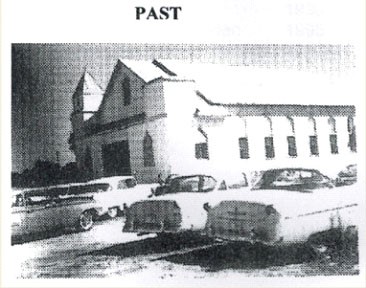 Historic picture of Greater St. James Missionary Baptist Church, Mims, Florida Founded 1904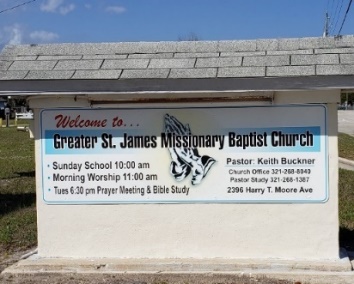 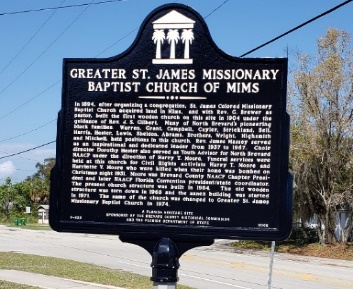 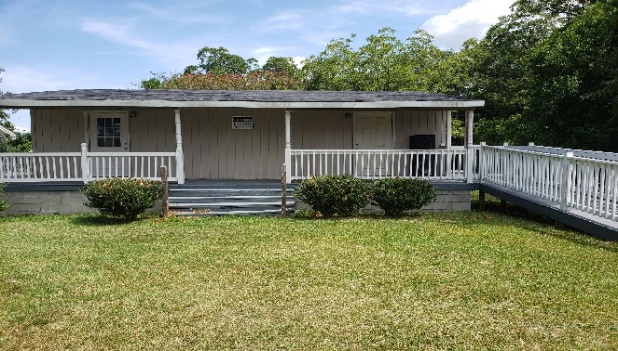 The C.E. Graham LibraryCentral Christian University of South Carolina, Inc.Dr. James Andrews, Chairman of the Board of Directors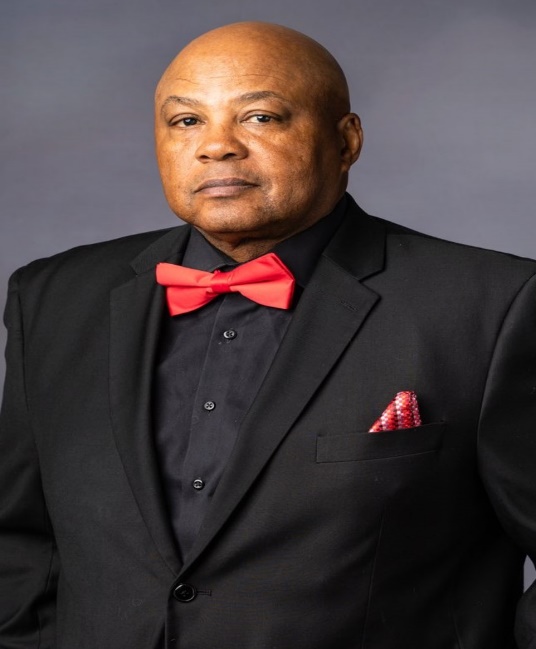 To the Central Christian University Family and Friends: On behalf of The Board of Directors of Central Christian University of South Carolina, Inc., it is indeed an honor and privilege to continue to serve and embrace the God given vision of this fine university that is led by capable and committed leadership at all levels. We have witnessed the university grow and improve in the past few years as it has taken on the reaccreditation process through The Association for Biblical Higher Education. All standards have been embraced and a solid plan for improvement has been put into place supported by the Board of Directors. Central Christian University of South Carolina demonstrates daily that it is accomplishing and can continue to accomplish its objectives and improve performance through a regular, comprehensive, and sustainable system of assessment and planning. CCU of SC successfully completed and submitted a comprehensive self-study and hosted an evaluation team in the fall of 2021.This is a very exciting time for the university staff, students, administrators, and the Columbia community.  In the area of authority and governance the Board of Directors pledges continued support of CCU of SC and the Columbia faith-based family with legal and fiduciary responsibility to exercise appropriate oversight over institutional integrity, policies, resource development, and ongoing operations. The Board of Directors will continue to assist in generating resources needed to sustain and improve the institution. The Central Christian University of SC, Inc Board of Directors will continue to stand committed and ready to serve this university because of the positive impact that the university continues to make on the Body of Christ. 2 Timothy 2:15 King James Version15 Study to shew thyself approved unto God, a workman that needeth not to be ashamed, rightly dividing the word of truth. Yours In Christ, Dr. James A Andrews Jr.  Central Christian University of South Carolina, Inc.Rev. Dr. Charles E. Graham, President and Founder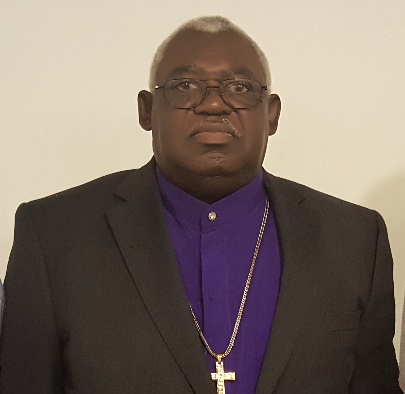 “CCU of SC is to equip and empower the body of Christ to do the work of the ministry and to advance the kingdom of God.  To provide biblical education and training that promotes spiritual growth and maturity and empower believers to live successful and victorious lives in Jesus Christ.”Greetings,We are delighted that you are interested in the Central Christian University of South Carolina, Inc.Central Christian University of South Carolina, Inc. is an evangelical and mission multi-denominational, international and multi-ethnic community dedicated to the preparation of men and women for manifold ministries to Christ and His Church. Under the authority of the Holy Spirit and a call to the education ministry, in Mims, Florida, July 15, 1978, as the Pastor of Greater St. James Baptist Church, with much prayer and consultation, I founded the C.E. Graham Baptist Bible Institute and Family and Pastoral Counseling Center, which is now Central Christian University of South Carolina, Inc..  The mission and the goals of the University have not deviated from the original intent other than in size and located. We make collaborative efforts to meet the needs of every student regardless of ethnicity, race, or denomination of Christianity. Our mission remains to be to educate preachers, Christian leaders, teachers, and all who endeavor to serve under the principles of the Almighty God, from the example of Jesus Christ, and by the urging of the Holy Spirit.As a student of Central Christian University of South Carolina, you are encouraged to take advantage of every opportunity to grow spiritually, academically, and socially. The library is available for your study and research; the teachers are available to you through your classes, Populi – computer service – and private appointments. A Dean of Student Affairs seeks to assist you with any dilemmas you may encounter, and the doors of the vice president and my office are easily at your disposal.With a warm and sincere welcome, I look forward to meeting you.Dr. Charles E. GrahamPresidentCentral Christian University of South Carolina, Inc.Dr. Mary O. Stover, Vice President/Academic Dean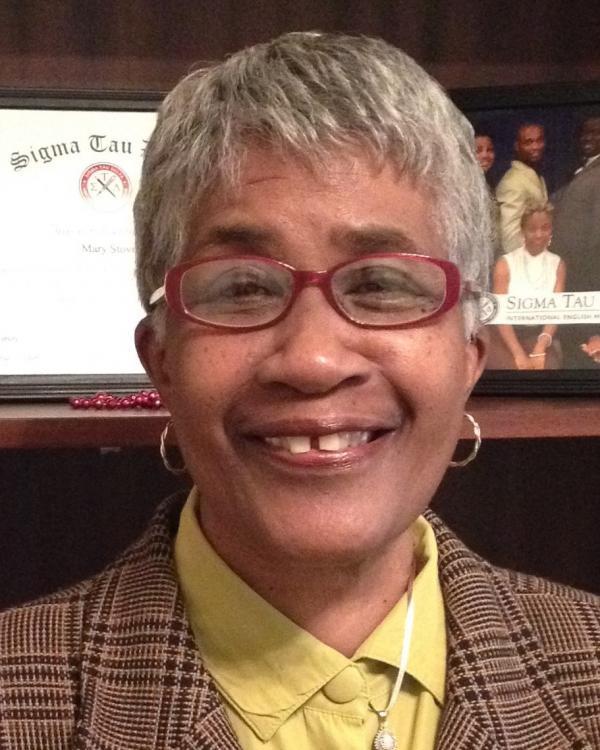 Greetings,It is with great pleasure and excitement that I greet you under the guidance of the Holy Spirit.  I am extremely pleased that you have chosen Central Christian University of South Carolina to continue your study of Godly principles and Christian education.We, at Central Christian University of South Carolina, Inc., are a faithful, family strong, Christian leadership organization with: principled, devout, concerned instructors; and sincere, eager, alert students who are earnestly seeking knowledge and wisdom from God to become greater servants of God.  Our motivational scripture from II Timothy 2:15, “Do your best to present yourself to God as one approved, a workman who does not need to be ashamed and who correctly handles the word of truth” (NIV Bible) drives our commitments.Our students’ success moves us to prioritize our course offerings and selections as we attempt to accommodate the student’s time and availability.  Graduating knowledgeable adults who have become wise in their decision-making skills such that our graduates are well prepared pastors, preachers, deacons/ deaconesses, officer of the house of worship, and learned lay persons is our boast through Jesus Christ.I hope your interest in Central Christian University of South Carolina, Inc. is completely satisfied by your growth as an effective servant of God.Because of Christ,Dr. Mary O. StoverVice PresidentAuthorization and Accreditation...Degree program(s) of study offered by Central Christian University of S.C., Inc. have been declared exempt from the requirements for licensure under provisions of South Carolina Statutes (G.S.) 116-15(d) for exemption from licensure with respect to religious education…Exemption from licensure is not based upon any assessment of program quality under established licensing standards and you may offer degree titles such as Associates and Bachelors of Biblical Studies,Theology, Pastoral Ministry, Christian Ministry, Christian Education and Christian Counseling.Central Christian University of S.C., Inc., is a certified member of the  National Association of Forensic Counselors 1910 St. Joe Center Rd. #53, Fort Wayne, IN 46825   Ph. # (260) 426-7234Central Christian University of S.C., Inc. was granted Applicant Status with the Association for Biblical Higher Education ABHE Commission on Accreditation in February 2018.                                                                                                                                                                                                                                                                                                                                                                                                                                                                                                                                                                                                                                                                                                                                                                                                                                                                                                                                                                                                                                                                                                                                                                                                    Degree programs are for religious purposes only and are strictly intended for use in the religious community.  Therefore, it is the responsibility of each student to determine, prior to registration at Central Christian University of S.C., Inc. that his or her degree program or studies meet admission, employment or transfer requirements.Central Christian University of S.C., Inc. makes no representations, promises or guarantees of employment or acceptability of transfer credits to any public or private educational institution.Central Christian University is also a 501C charitable organization.Facilities...The Administrative Office Complex contains the Executive Offices, and Student Services located in Columbia, South Carolina at 132 Monteith Street, Columbia, South Carolina 29203 Phone: Office (803) 786-6594   *   Fax: (803) 497-3836  Email: ccuofsc3@att.nett   *   Website: www.ccuofsc.orgThe Student Services Office is house at 119 Crawford Road through the fellowship hall of Greater Faith United Missionary Baptist ChurchThe C. E. Graham Library is located directly behind the Administration Building.Central Christian University of S.C., Inc. possesses an official letter from the Greater Faith United Missionary Baptist Church to occupy the sanctuary, bathrooms, the kitchen, the fellowship hall, and the four classrooms as needed if no conflict of time and use exists between both entities.  This relationship is permanent and is in effect without coercion.  Behind the Administration Building and adjacent to the rear of the Library is a white concrete block, one-room building that serves as a meeting room for organizations in the community at a nominal fee.  Rental contracts may be secured from the Registrar of Central Christian University of S.C., Inc. All buildings are handicapped accessible.Central Christian University of South Carolina, Inc.Board of Directors1. A: Governance InformationCentral Christian University of S.C., Inc. has an external governing board of least thirteen members that has the authority to oversee the accomplishment of the mission, goals, and objectives of the University.Members:Dr. Rev. Charles E. Graham, President / CCU of S.C., Inc.Dr. Carolyn AndrewsDr. Malachi SimmonsDr. Arthur Hart (Leave of Absence)Dr. Simon Squire, Jr. Dr. Tommie Richardson and Tina RichardsonDr. Deborah AbneyDr. Johnny Gibbs Dr. Geneva FlemingDr. Olive MasseyDr. Novice BriggsDr. David Morrall1. B: Officials of the Central Christian University of S.C., Inc.ADMINISTRATION STRUCTURECCU of SC ADMINISTRATIVE STRUCTURE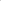 The goal of CCU of SC, Inc. Administration is to facilitate the educational process for students and to support and foster a wholesome work environment for staff members. The following organizational chart and role descriptions are provided by way of general information only. In all instances, employees should consult their individual job descriptions for an in-depth explanation of the scope of their duties. 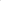 VIII                Finance Officer                                                                             Director of Plant                                                                                                                   Operations                                   Dean of                                                                             Head of                  Student Affairs                                                                    Custodial Staff                  Student Advisor/                          Secretary                                                                                                                                              Depart. of             Dean of                                                                                                                                                               Christian             Student                                                                                                                                                                                               Counseling            AffairsLibrary Assistant                                                          Faculty                                                                     Intern/Work-study                                                  Central Christian University of S.C., IncCentral Christian University of South Carolina, Inc. is a multi-ethnic community dedicated to the preparation of men and women for manifold ministries to Christ and His Church.  Under the authority of the Holy Spirit and the Scriptures, we seek to fulfill our commitment to ministry education, preparation, and spiritual formation. Central Christian University of S.C, Inc. strives for excellence in all its ministries in the service of Jesus Christ under the guidance and power of the Holy Spirit and Holy Spirit filled Men and Women who have been trained in the field of education and ministry.                          Mission StatementCCU of SC mission “is to equip and empower the body of Christ to do the work of the ministry and to advance the kingdom of God.  To provide biblical education and training that promotes spiritual growth and maturity and empower believers to live successful and victorious lives in Jesus Christ.”Under the expert leadership of the Holy Spirit and men and women called and equipped in Christian education, Central Christian University of S.C., Inc. has continued to grow through the years and has become a leader in the implementation of higher education by the development of new programs to meet the needs of the church and the Christian community around the world.  From a rich heritage of ministry spanning one generation, God has established an educational organization of integrity and power for implementing God's purposes on earth. With a firm foundation in post-secondary Christian education, Central Christian University of S.C., Inc. has become a strategic hub for Christian leadership and Ministry.                 Philosophy and Mission...From its inception, Central Christian University of S.C., Inc, has promoted the local church as the mechanism through which people of like faith develop a sound foundation in the gospel of Jesus Christ.  Central Christian University of S.C., Inc. is an extension of the church and a partner in the mission of preparing individuals to be responsive leaders and servants of God.Central Christian University of S.C., Inc. embraces a mission to “equip and empower the body of Christ to do the work of the ministry and to advance the Kingdom of God.  To provide biblical education and training that promotes spiritual growth and maturity and empower believers to live successful and victorious lives in Jesus Christ.”In brief:		...to honor God in all we do		...to help people develop and grow		...to pursue excellence in every phase of our ministryFounded on the principles of faith, Central Christian University of S.C., Inc. affirms:	That the Scriptures, Old and New Testaments, are the inspired, infallible, and revealed Word of God and the only authoritative source of Christian doctrine and precept.  	That God has revealed himself to be the living and true God, perfect in love and righteous in all His ways.	That God, who discloses himself through His creation, has spoken in the words and events of redemptive history.  This history is fulfilled in Jesus Christ, the incarnate Word, who is made known to us by the Holy Spirit in sacred Scripture.	That scripture is an essential and trustworthy record of this divine self-disclosure.  All the books of the Old and New Testament, given by divine inspiration, are the written word of God, the only infallible rule of faith and practice.  They are to be interpreted according to their content and purpose and in reverent obedience to the Lord who speaks through them in living power.  	That man was created in the image of God, but as a result of sin, is lost and powerless to save himself.	That the only hope for man is to believe on the Lord Jesus Christ, who died to take upon Himself the punishment for the sin of mankind, and who rose from the dead so that, by receiving Him as Savior and Lord, man is redeemed by His blood.That by the sinless life of our Lord Jesus Christ, His miracles, His vicarious and atoning death, His bodily resurrection, His bodily ascension into heaven, and His return to this earth, He is Lord over all things. 	That the Holy Spirit reveals the truth of God's Word endues men and women with power to minister and enables them to live righteous and holy lives.  	That the Church is the Body of Christ and is comprised of all those who through belief in Christ have been spiritually regenerated by the indwelling Holy Spirit and that the mission of the church is worldwide evangelization and the nurturing and discipline of Christians.Our intent is to prepare individuals to be responsive to the call of God on their lives.  We will achieve that intent by aggressively delivering high quality educational materials and sound Biblical training to our students.  We will work hand in hand with church leadership to promote the goals and vision of the local church. “Our graduates will embody the highest aspirations of excellence in their academic pursuits, high quality in their professional work, and victory in their Christian life.”                          Goals of Central Christian University of S.C., Inc.To increase the students’ competence in professional knowledge and skill.To enhance the integration of Biblical principles into the students’ daily disciplines.To glorify God in the highest standards of Christian living while fulfilling God’s call upon their lives.PROFESSIONAL COMPETENCE — Central Christian University of S.C., Inc. is committed to providing an academically and professionally qualified faculty whose appointments and advancements are dependent upon potential and acknowledged competence in teaching, writing, and professional practice.MULTI-DENOMINATIONAL BREADTH — Central Christian University of S.C., Inc. is pledged to service the entire church of Christ in its various expressions whether congregational, denominational, or multi-denominational. While maintaining a multi-denominational structure, Central Christian University of S.C., Inc. encourages its students to work within existing church organizations.VOCATIONAL DIVERSITY — In order to meet the demands of the church today, Central Christian University of S.C., Inc. takes seriously the apostolic description of the church's nature – one body, many members.  For this reason, the various degree programs of Central Christian University of S.C., Inc. are designed to provide training for a wide range of Christian service.PERSONAL MATURITY — Central Christian University of S.C., Inc. believes that the church of Christ must minister to the whole person.  The ultimate objective is that every graduate be equipped to model as well as foster in others a personal maturity which is demonstrated by loving service to others and responsible Christian discipleship.SOCIAL CONCERN — Central Christian University of S.C., Inc. has a deep-seated desire to demonstrate and to evoke a quality of discipleship, which applies the biblical norms of love and justice in all human relationships. ADMISSIONS POLICYCriteria for AdmissionsGenerally, admission to Central Christian University of S.C., Inc. requires first that one must be born again, second, a will to learn, a high school diploma/G.E.D., application form completed and signed, and considered on an individual basis by the admissions committee.  Special admission applicants without a fully completed high school diploma will be considered on an individual basis if they are over the age of 18.  The following criteria must be met for acceptance to a regular degree seeking status:1.  High intellectual achievement and scholarship as evidenced by grades, entrance exams, and academic recommendations.  Specifically included:A cumulative GPA of 2.50 based on a 4.00 scale.  A minimum 3.00 grade point average in the major is desired. Must successfully complete with CCU of SC 12 hours before considerations as a continuing student is grantedEach applicant must have a personal interview with an Educational Consultant to review his or her application and transcripts and determine the appropriate degree program the student should follow.  These interviews must be in person.2.  Students are required to work individually with an advisor on an on-going basis throughout each semester.  This advisor helps the students set academic goals, develop a course schedule, adapt to college life, and identify and solve potential problems before they become crises. The advisor also assists the student when additional direction is needed.In keeping with our philosophy, the Admissions Department gives attention to –  Scholarly attainment as shown by the school record and examination,Desire for continuing formal education, (c) Character and personality traits, (d) Emotional health, (e) Leadership qualities.Admission ContactOffice of AdmissionCentral Christian University of South Carolina, Inc.132 Montieth Avenue Columbia, South Carolina, 29203803-786-6594TRANSFER STUDENTS...Students transferring from recognized Bible seminaries will be given advanced standing to the extent that their credits approximate to the curriculum of Central Christian University of SC., Inc.  Since Central Christian University of S.C., Inc. deems its courses essential for graduation, it will seldom be possible to extend credit for subjects bearing minor similarity to those listed in the prescribed curriculum.  Courses graded less than "C" will not be transferred.  Copies of previous transcripts are to be sent to the Central Christian University of S.C., Inc. Administrative Office of the Academic Dean for evaluation.  Upon completion of each evaluation, a Central Christian University’s official will notify the student regarding the number of credits accepted for transfer.  This information will be added to the student's transcript at the time of the evaluation.  Students must complete a minimum of 12 general education hours comparable to CCU of SC, Inc. from another reputable collegiate program to be eligible for the associate and the bachelor’s degrees respectively.          CCU of SC encourages transfer students to apply for admissions. University policy allows incoming students to receive credit for up to 50% (not to exceed 60 credit hours) of previous coursework towards a CCU of SC degree, pending review of official transcript. (See admissions policy for guidelines). Completed undergraduate application.                                                                   Official transcripts from all post-secondary institutions attended (he/ she must also submit a final, official transcript for all coursework in progress up to the time of enrollment, prior to beginning classes at the University)  Official high school transcript (from a regionally accredited high school) if fewer than 30 semester hours of university-level work have been attempted in a regionally accredited university or institution.  Course description of all courses being submitted for transfer credit.  To be considered for admission, the transfer applicant should have earned a minimum cumulative 2.50 GPA from a regionally accredited university or institution.  All applicants for transfer admission must be eligible to return to the last institution attended as a degree candidate. An official transcript from each institution attended must be sent directly to the Office of Admissions.  NON-DEGREE SEEKING STUDENTS CCU of SC, Inc. welcomes an applicant who is not a candidate for a degree, but wishes to take certain courses. These “special students” are required to complete the general admission procedures.  A special student may become a degree candidate at a later date, provided all admission requirements have been met.    WITHDRAWALS and CHANGE OF SCHEDULEAfter registration has been completed, courses are added or dropped through the Administrative Office of the Academic Dean with the option of a service charge of $10.00 for each change or set of changes made at the same time.  Course changes must be approved by the student's academic advisor before the change can be made.  No course will be officially added or dropped until the change has been recorded on the student's permanent record.By permission of the Registrar, students may add a course during the first week of classes or drop a course during the first two weeks of classes, without academic penalty. Courses dropped without permission after the first two weeks will receive an automatic "F". The Dean may permit a drop with either a "WF" or a "WP" in response to a written petition giving the reason for the request.  Any course dropped after the seventh week receives an "F".GRADING SYSTEMA 4.0 grading system is in effect:REQUIREMENTS FOR Satisfactory academic progress….The academic policy of Central Christian University of S.C., Inc. is designed to ultimately meet the graduation requirement of a "C" average (2.00 GPA) on all work taken from Central Christian University of S.C. through normal course enrollment.  This includes credit by examination earned through taking a proctored exam.To remain in good standing, a student must maintain a minimum cumulative grade point average according to the number of credits completed through Central Christian University of S.C. enrollment.  The unit of credit is the semester hour.  The following minimum grade point averages apply to students seeking a bachelor’s degree:				Up to 30 credits............l.50 GPA 				31 to 44 credits.............1.70 GPA 				45 to 59 credits.............1.85 GPA 				60 credits or above.......2.00 GPALearning Resources to support courses, programs, and degreesCentral Christian University of S.C., Inc. houses most of its resources in a building- the Charles E. Graham Library- situated on campus just behind the Administration Building on 132 Monteith Street.  As an institution offering collegiate programs, resources support original research and foundational study.  The library houses traditional bound materials, book volumes, electronic resources and other resources in multiple media formats.  Additionally, the library house three internet ready, computer workstations. Seminars — Seminars offer an opportunity for in-depth study and discussion of various specific topics related to the school.Practicum — A practicum gives a student an opportunity to gain practical experience in a particular field of study.Independent Study — Independent study offers an opportunity for a student to do research, special projects and reading which will enrich his or her college program.Evangelism-Mission Trip (9 credits.)Faculty and students are encouraged to utilize the G. Allen Fleece Library at Columbia International University with whom we have a library lending/borrowing agreement as well as the Richland County Library on Assembly Street, Columbia, S.C.  Administrative staff and faculty are available to students by appointments and availability.STANDARDS OF CONDUCT...Biblical precepts constitute the standard of conduct for all members of the Central Christian University of S.C., Inc. community.  In matters of dress, students should recognize that they are preparing for ministry and career placement and thus should present themselves in a manner consistent with professional standards.  EQUAL OPPORTUNITY POLICY...Central Christian University of S.C., Inc. affirms that unity of purpose among all its employees and students is essential to the fulfillment of its mission.  The University further affirms that all men are created in the image of God and are, therefore, to be afforded equal opportunity in accordance with biblical standards.  Central Christian University of S.C., Inc. administers these policies without regard to gender, color, or national or ethnic origin, recognizing that all mankind is one human race.  COURSE CREDIT...Central Christian University of S.C., Inc. uses the semester hour as the unit of credit awarded.  One credit hour is 50 minutes of instruction per week for 17 weeks (or the equivalent).  Most classes meet at least 150 minutes (2.5 hours) per week plus 180 minutes (3 hours) outside for 17 weeks and carry three semester-hours credit. Classes meet one-150 minutes session (2.5 hours) weekly and demonstrate home assignment/ labs equivalent to 180 minutes (3 hours) for 17 weeks to received 3 credit hours.TRANSCRIPTS...All grades recorded become a permanent part of the student's academic history.  If a student receives a failing grade, that grade will remain on the record.  If such a course is retaken, the new registration and grade will also be recorded on the student's record. After a period of two years, it is presumed that both student and faculty members have had ample opportunity to see that any appropriate adjustment has been made.  At this point any grade recorded becomes permanent and cannot be changed.If a course that has received a grade of failing is repeated within one semester, the failing grade shall not be averaged as part of the tabulation of GPA.When a college or institution requests an official transcript, Central Christian will contact the respective student and provide a Transcript Release for his or her signature for release. A small fee will be charged. Official transcripts are only issued directly to other institutions upon request and can only be issued by the Central Christian University’s Administrative Office. Transcripts will not be issued for a student who has failed to meet all of his or her financial obligations. A student's unofficial transcript will follow the same fees and guideline.  INCOMPLETE GRADES...Students are expected to complete all course work as specified by the instructor by the end of the term.  If a grade of ‘incomplete’ is issued, course work must be completed by the last day of the next term, or an automatic grade of ‘failure’ is issued.Each faculty member decides whether work not finished at the end of the semester warrants an incomplete grade for the course, a reduction in grade, or a grade of F.  The policy for the course is to be stated clearly in the course syllabus.  An ‘incomplete’ grade is normally issued only when the student's work in the course has not been completed due to extenuating circumstances, such as personal illness of more than a brief duration, illness in the family that has required the student's attention, death in the family, personal or family crisis of traumatic nature, or increased job responsibilities.If the incomplete grade is granted, the completed course work is due to the professor by the end of the last day of the next semester.  Grade penalties for work completed during this period may be assessed if such a policy has been clearly described in the syllabus for the course.  If the work is not completed within the prescribed time, the faculty member determines whether a reduced grade or a grade of F is warranted, based on the policy published in the course syllabus.SCHOLASTIC HONORS...To encourage excellence and high academic achievement by Central Christian University of S.C.’s students, the following categories of scholastic honors are recognized for students enrolled in the degree program.  In order to qualify for any of the categories, a student must complete a minimum of four courses in one academic year.		President's Honor Roll............4.00 		Dean's List..............................3.50 to 3.99 		Honor Roll..............................3.20 to 3.49Graduation honors are awarded for academic work performed by the student issuing his undergraduate program.  This baccalaureate degree will be conferred as follows:		Summa cum laude......3.90 or above 		Magna cum laude.......3.75 to 3.89 		Cum laude..................3.60 to 3.74The grade point calculation is made on all credit earned from Central Christian University of S.C., Inc. through specific enrollment in degree-level courses.  In the case of transfer students, at least 30 credits must be earned from Central Christian University of S.C. through specific enrollment in degree level courses in order to qualify for graduation honors.REPETITION OF COURSES...Failure in a course shall necessitate its repetition except by special permission of the professor of the course and the approval of the Registrar.A student is permitted to repeat a course for which he has received a grade of "F".  Both the "F" and the subsequent grade shall stand in the student's permanent record and be included in calculating the grade average.  A student is not permitted to repeat a course for credit in which he has received a passing grade.RESEARCH PROJECT/EXTENSIVE READINGS...Research projects and extensive readings are offered as courses in each division.  These courses offer students the opportunity to carry on independent study under the personal guidance of the instructor designated by the Dean/Registrar.  Before registering for a course, the student must have the written approval of the topic for research by an instructor who has agreed to supervise it, with the prospectus being completed later. Students may not register for more than 12 hours without special permission of the Dean.A.  Reading – Additionally and supplementary reading are required beyond the textbook. Audio and video resources may be utilized as part of, or in addition to, the reading assignments.B.  Course papers - A research paper will be required for most courses.  These documents, each approximately a minimum of 10 typewritten pages and must show evidence of college level scholarship.                 C. Question and Answer - Some courses will include a series of content and synthesis questions to which the student must respond in writing.  Questions will cover the content material and require the student to think critically, creatively and contextually about the subject.COURSE PAPERS...Unless specified otherwise by the professors in individual courses, all course papers must be typewritten and in thesis form in conformity to the standards outlined in the thesis requirements handout and additional instructions by the faculty.CLASS ATTENDANCE...   Absenteeism in class: A student is allowed to miss class during a semester one time per credit hour for the given course (e.g., 3 times for 3 hours course).  These absences are without penalty as long as the reasons for the absence are acceptable to the instructor. The student must attend class a minimum of 70% of the time in order to be given credit for the course (except by consent from the faculty in extenuating circumstances).It is assumed that students will make the most of the educational opportunities available to them by regularly and punctually attending class periods.  Therefore, regular class attendance is required as a condition of receiving credit for work done in the class.A student absent from a class period is subject to a loss of "privilege status," and the instructor may reduce the student's grade or deny credit for that course unless the student satisfactorily accounts for the absence.  Distance Education students must make a monthly call-in or email to our Student Services Department. ALTERNATIVE ACADEMIC PATTERNSThe alternative academic courses at CCU of SC are very descriptive and consistent to those taught on campus. The title of the courses in the catalog is similar to the course online training courses. The syllabus contains the same content, the school mission statement, and the required textbook. Other features that are similar on the syllabus are:   Clear and measurable learning outcomes that is characteristic of similar patterns in the undergraduate program and regular academic patterns in the institution.Assessments that can show to what extent the students have met the learning outcomes.Activities and other active learning strategies to allow students to practice doing what is described in the learning outcomes.Content that provides sufficient information, explanation, and demonstration, in both written and visual forms such that students can successfully accomplish the learning outcomesLibrary resources also include books, DVD’s CD’s, cassettes, books, and a host of electronic resources.  Students are responsible for accessing technological resources necessary for completion of academic responsibilities and assignment. CCU of SC has adequate staffing, facilities, and technology to support programs in all delivery modes.Since students have access from anywhere at any time, the instructor must ensure that the person performing the work is the person identified. Daily screenshots are taken during our class sessions to verify attendance. Some safeguards such as student must login, to join in the meeting on zoom.com and only students are given the correct meeting ID and password from a secure source in order to participate in the session to complete their coursework. (The admit button will let the instructor know when a student wants to enter the session).  Instructors will save individual important assignments of their students in a file of their computer or make hard copies to be filed. If students commit fraud by providing answers of previous assignment assessment, cheating is constituted, and the student (whether spouse or classmates) will receive a zero for the assignment. Procedures for taking exam and submitting test questions are detailed in the procedures listed in Appendix A.Students who are enrolled in online learning must receive a briefing and participate in a conference at the beginning of the term as to utilization of the zoom program correctly during their semester coursework at CCU. They are given specific guidelines in participating in classroom assignment, provided the class ID and correct password in a timely manner before the class begins. They are required to bring their picture ID with them and present them when turning in their homework assignments. The instructor will take a screen photo shot to confirm that the person completing the assignment is the same individual. The following guidelines are implemented:Teachers will inform students in advance the date and time for class meetings and timely reporting on. Teachers must technically admit the students when their names appear on the entrance key on zoom.comStudents are notified by email at least three (3) days what handouts, supplies and references along with the designated textbook and syllabus are required for each class.The mission of the college is stated frequently during each class meeting so everyone will acknowledge itPrevious lessons are reviewed, and the instructor may give general comments on graded assignments and how they can be improved if necessary.Students must bring their laptops with their webcam on, so teacher may observe students during the class sessions and have available a workable printer to send clear copies of assignments when submission is required.Students are given a valid I cloud recording after class if they must leave early or are absent from a class sessionRubrics are given for grading assessments: journals, final written assignment projects and sermons or discussions for the student’s benefit in preparing final projects.Clear directions are given for MLA requirements in presenting the correct format on all written assignments.  If students plagiarize any assignments, they will receive a failing grade or allowed time to complete and resend the new assignment for grading.  These projects are covered in the Faculty Handbook under Faculty and Student Relationships.PROTECTION AGAINST FRAUD IN E-LEARNING SYSTEMSWith so much personal privacy information and possible security risk against some of the intelligence gathering by organizations especially in the educational arena recently, safeguards afforded by SIS and CMS (Content Management System) are necessary. Internal and external investigations and knowledge of fraud detection and preventive measures will limit the risk of educational institutions such as CCU of SC. Academic Calendar, Holidays/other important closing datesCentral Christian University of SC, Inc., begins each academic calendar during the third week of September and ends the third week of July with graduation occurring on the fourth Saturday of June annually. Amendments will be made to any colander schedule which calculated to be less than the required numbers defining the standard credit hours.  Fall Semester: September - January                             Spring Semester: February- JuneHolidays and Closings				Holidays and ClosingsNovember- Thanksgiving				March-Spring Break- last week in MarchDecember- Winter Break				April- Good Friday(including Christmas and New Year)			May- Memorial DayJanuary- Martin Luther King Day			May- Examination Week- 2nd week in MayExamination Week- Mid January			July 15- Summer ClosingInclement weather may affect Winter and/or Spring Breaks. Notification will be made public.GRADUATION REQUIREMENTS...Upon satisfactory completion of degree requirements, Central Christian University of S.C., Inc. will confer a degree on the student.  An application for an undergraduate degree must be filed with the Registrar during the spring semester prior to graduation.  Forms for the announcement of candidacy are available in the Academic Department and must be completed by the student and signed by his/her faculty advisor and/or mentor.  Graduation exercises are held at the end of the spring semester. Normally they are held on the fourth Saturday in June.  Independent study students are required to attend their personal graduation exercise. Exemption from attendance may be received by special request.  Diplomas are not released until the appropriate dates.  The following requirements must be met for graduation:Satisfactory completion of all requirements, including required courses, thesis, and comprehensive examinations. A minimum cumulative grade point average of 2.50.Graduation Approval Form completion with faculty signature.The student's account is paid in full.FINANCIAL INFORMATION…TUITION     		$ 100.00 Registration fee     		$ 750.00 per course undergraduate level   	    	$   50.00 per credit hour audit (discretionary)Courses are awarded completion by credit hours. Courses are awarded a minimum of three credit hours per course.A “CREDIT HOUR” is the unit of measuring educational CREDIT, usually based on the number of classroom hours per week throughout a term. Students are awarded credit for classes on the basis of the Carnegie unit. This defines a semester unit of credit as equal to a minimum of three hours of work per week for a semester.GRADUATION FEES                          $100.00 Cerficate*    		$ 100.00 Associate*                        $ 125.00 Bachelor*     	      *Fees include cap, gown, and tassel. 	      *This fee is required for all students who graduate; whether,                        they participate in the commencement ceremonies or not.STUDENT ACCOUNTS...TUITION AND FEES. Central Christian University of S.C., Inc. relies on the income derived from tuition and fees to assure that high quality programs are offered. Tuition cost is assessed on a semester credit hour basis. Tuition may be paid in full when activating the Registration. The Registration is the document that details the student’s courses and degree program requirements. Students may choose to use the deferred monthly payment option for tuition (see Payment Plans below) when payment in full for tuition is not a viable alternative. See the tuition section in this catalog for current tuition costs. All fees (other than tuition) shown on the Registration are to be paid in full upon activation of the Registration regardless of the payment method chosen. Books are not included in the tuition cost.FINANCIAL AID. Internally subsidized financial aid is available to qualifying applicants based upon the Board of Regents approved criteria. Initial consideration for Central Christian University of S.C., Inc. financial aid is given during the admissions process. When students are ready to register for additional courses, they may request subsequent consideration for financial aid by contacting Enrollment Services. PAYMENT PLANS. Central Christian University of S.C., Inc. relies on the income derived from tuition and fees to assure that high quality programs are offered. The University desires to help students in preparing a financial plan that will not cause financial hardship. This can be accomplished by considering applicants’ income resources, needs, and the availability of internally subsidized financial aid. Tuition cost is assessed on a semester credit hour basis. Tuition may be paid in full when activating the Degree Plan. The Degree Plan is the document that details the student’s courses and degree program requirements. Students may choose to use the deferred monthly payment option for tuition when payment in full for tuition is not a viable alternative. See the tuition section in this catalog for current tuition costs. All fees (other than tuition) shown on the Degree Plan are to be paid in full upon activation of the Degree Plan regardless of the payment method chosen. Books are not included in the tuition cost. A late fee will be assessed if payment is not received on or before the payment due date. The University reserves the right to suspend or dismiss a student for non-payment of amounts due.  In the case of a suspension, a fee of $75 will be charged for reinstatement after the account is paid in full.  Prior balances must be paid in full in order to be eligible to complete the registration process each semester. Central Christian University of S.C., Inc. will not issue transcripts or diplomas until the student's account is paid in full. Optional automatic monthly payment plans, including credit card and direct debit, are available through the Finance Department.REFUND POLICY. All withdrawal and/or refund requests must be in writing from thestudent. The withdrawal/refund period is computed using the Registration activation dateand the date the withdrawal/refund request is received in the Central Christian of S.C. office. The refund policy is as follows:•Up to four weeks after the Registration activation date, 20% of the original tuitioncost is payable.•From the fifth through the eighth week after the Registration activation date, 50% ofthe original tuition cost is payable.•After eight weeks following the Registration activation date, 100% of the originaltuition cost minus any financial aid is due and payable to Central Christian University of S.C., Inc.“Original tuition cost” is the amount of tuition before any financial aid has been applied.If a student withdraws during the refund period, all financial aid funded by Central Christian University of S.C., Inc. is forfeited. This includes any grant or scholarship provided through Central Christian University of S.C., Inc. As is consistent with other educational institutions, tuition charges at Central Christian of S.C., Inc. is not based on student progression in a degree program. Therefore, students who do little or no course work are not relieved of their financial obligation.WHEN TO APPLY AND ENROLL. Central Christian University of S.C., Inc. operates on a continuous enrollment system. This means that any qualified applicant may enroll in courses and/or degree programs offered by Central Christian of S.C., Inc. at any time. The applicant must meet the established admission requirements, including approval by the Admissions Committee.Students whose academic careers have been interrupted because of long term illness (days beyond the minimum number of excused absences, academic probation, failure to remain in satisfactory financial status or suspension) may appeal or reapply for admission the next subsequent semester.  Because our community is commute based and are adults 18 years and older there are no considerations of expulsions. NON-DISCRIMINATION POLICY. Central Christian University of S.C., Inc. admits students of any race, religion, color, national and ethnic origin, to all the rights, privileges, programs and activities generally accorded or made available to students at the school.  It does not discriminate on the basis of race, religion, color, national and ethnic origin, or sex in administration of its educational policies, admission policies, employment policies, and scholarship and loan programs.  Central Christian University of S.C., Inc. does not discriminate in admissions or access to or employment of persons with impaired vision, hearing or physical mobility.Public Disclosure of Graduation rates and rate of recent graduate employment in program related occupations.Central Christian University of South Carolina, Inc. in collaboration with the Board of Directors, the Administrative Staff, and Faculty do attest that 95% to 97% of eligible graduates in the Undergraduate Programs do graduate as indicated by the student’s curriculum guide with a graduate employment rate of 99% in related occupations.PROGRAMS of study Central Christian University of S.C., Inc. has uniquely designed each undergraduate program to provide the most innovative educational resources available anywhere today. These programs unite both the academic and practical aspects of biblical education.When developing these degrees, Central Christian University of S.C., Inc. faculty specifically selected programs and course materials that are balanced appropriately between classic Christian foundations and research revealing contemporary trends and patterns in the application and practice of Christian ministry.Admittance to the college does not guarantee the student admittance to a specific academic major and or degree program.  Each department establishes the criteria by which a student is considered a major in that department.  Departments also guide exploratory majors with an interest in their areas.  No grade below "C" may apply toward the major, professional education, general education, minor, cognate, and general elective degree requirements.Classification of Students All students will be classified in Central Christian University of S.C., Inc as follows:12 credit hours or more per semester Full-time student (FT)11 credit hours or less Part-time student (PS)The following is the total required credits for classifying students by Grade Level:  0-29 credits 		(Freshmen)30-59 credits 		(Sophomore)60-89 credits 		(Junior)90-119 credits 		(Senior)Undergraduate DegreesThe following standards have been established at Central Christian University of S.C., Inc. for Undergraduate Studies:Entrance RequirementsMust be “born again.”Have received high school diploma or a GED diploma.Granted entrance as a special student because he/ she does not qualify under provisions 1, 2 and 3 and at least 18 years of age.  The special student is on academic probation and must achieve a 2.0 grade level on a 4.0 scale, during his or her first year of study in order to be removed from academic probation.ABHE Bible Knowledge ExamRecommended College Prep StudiesIt is recommended that students who plan to enter Central Christian University of S.C., Inc. undergraduate degree program would be better prepared for their collegiate education by taking the following courses of study during their high school studies:3 credits of History, 4 credits of English, 3 credits of Science, and 2 credits of Math. Central Christian University of S.C., Inc. public disclose all high school courses required prior to entrance into the educational program.Degree Program Supervision                   All Degree Programs at Central Christian University of S.C., Inc will have a supervisor over each department of Study from the faculty.  That supervisor will hold an earned Master’s or an earned Doctorate in that field of study.Method of Education Central Christian University of S.C., Inc. offers courses of study by any method of instruction herein listed:Classroom lectures, online seminars, independent studies, reading, research and thesis, directed or supervised study, video, audio written or oral examination or by any modern methods of Education.Student may be given options as needed for the success of the students.General Education CoursesCentral Christian University of S.C., Inc. general education courses consist of studies in the following fields: Philosophy, Mathematics, Science, Language Arts, History, Economies, Humanities, and Public Speaking.Diplomas may be awarded to students who have completed a minimum of 33-45 semester credits hours of study or its equivalent to include a minimum of 6 hours of general education, one course in Theology, and 6 credit hours in Religious Studies.  Such programs shall be clearly represented by Central Christian University of S.C., Inc. by name and objective of the diploma being granted.Programs of Study**All completed courses receive an award of 3 credit hours unless otherwise indicated in the course listings pages 56-70.Certificate ProgramsCentral Christian University of S.C. designed its certificate to enhance the Biblical, Theological and practical knowledge of our students while emphasizing immediate, practical, and active application, whether our students complete one course or program of courses.  We believe that their lives and ministries will be enriched through that process.Certificate in Biblical Studies 						   	 30 credit hoursCertificate in Ministry								 33 credit hoursCertificate in Christian MinistryThis certificate is designed for individuals currently serving as or thinking about serving in ministry.  Students may complete this program by completing the following requirements below.  The length of this program is 18 months to two years and 33 credits hours.Requirements:Students must complete the following required 8 core courses:BI NT 102-      New Testament Survey Part 1……………………..3 Credit HoursBI NT 102-      New Testament Survey Part 2……………………..3BI OT 302-      The Major Prophets………………………………..3BI OT 401-      The Origin of The Bible…………………………...3GE ENG101-   English Composition I (Grammar and Writing)…..3GE HOM 306- Sermon Preparation ……………………………….3PSY 100-         Created in God’s Image……………………………3TH 356-           Interpretating the Scriptures……………………….3   TOTAL…………………………………………………………..24 Required CoursesStudents must complete 3 recommended courses of their choice from the following list:Principles of Church Administration (Professional Development)PSY 109- Marriage and Family……………………………………….3 Credit HoursFM 411- Formation for Ministry……………………………….……..3MF 415- Public Worship (Praise and Worship in the Church Setting).3CE 402- Evangelism…………………………………………………..3RS 413- Pastoral Care (Pastoral Ministry)……………………………3MF 413- Working with Youth in the Church (Ministry and Youth)….3TH 452- Educational Ministry in the Church (Christian Foundations).3TH 113- Prayer………………………………………………………..3CE 416- Dynamics of Teaching………………………………………3RS 308/GM 308- Disciplines of Discipleship (Effective Christian Living) ...3 TOTAL……………………………………………………………..9 Recommended CoursesObjectives:1. To enlighten students’ personal Christian development.  2. To give the students a sound knowledge of the word of God and worship.3. To prepare students for Christ-centered worship and ministerial assistance to ministry       leadership.4. To prepare students with the proper foundation for continued education and professional     development.Student Learning Outcomes:Upon completion of the Certificate in Ministry, the student will:      1. Demonstrate an awareness of basic skills in relation to entry level general education.      2. Articulate recall knowledge and explain with minimum proficiency knowledge of some           basic Biblical texts from the Old and New Testaments.      3. Demonstrate minimum awareness of religious texts and principles of church          administration.      4. Serve as assistants with church programs and other ministries in the church.Certificate in Biblical StudiesThis program is designed for the individual who desires a basic understanding of Biblical truths and sufficient Biblical understanding so as to be of assistance to the pastor of his/her church in the various ministries offered by the church (e.g. Sunday School).  The course of study may be completed within one and a half years, depending on the number of credit hours taken each term.   The Certificate of Biblical Studies degree is designed to prepare students to assume positions of leadership and to upgrade the skills and knowledge of persons presently in ministry.  The program combines a solid foundation in Biblical and religious related courses with a sound arts component.Each applicant must submit the following:	1.  A completed Application for Admissions Form.	2.  All High School transcripts and any previous college or university attended.	3.  A recent photograph for identification purposes.Program RequirementsThe student must complete 30 credit hours total to complete this program.Students must take the recommended and required selected courses from the lists below:	18 credit hours of Biblical Studies		  6 credit hours of General Education Courses (student's elective)              3 credit hours of Religious Courses              3 credit hours of Principles of Church Administration Professional DevelopmentGeneral Education Studies       GE ENG101- English Composition I (Grammar and Writing)………………..3 Credit HoursGE ENG102- English Composition II (Research and Presentation)…………..3GE SP303- Public Speaking…………………………………………………...3	GE MU101- Music Appreciation……………………………………………...3GE MTH101- General Mathematics…………………………………………..3GE HIS204- Ancient World History…………………………………………..3	GE ENG202- Research Methodology…………………………………………3CP 103- Introduction to Basic Computing…………………………………….3TOTAL……………………………………………………………..6 Credit Hours of  Electives    Biblical Studies                                                           BI OT 103-1- The Pentateuch I………………………………………………..3 Credit Hours   BI OT 106-  The Minor Prophet………………………………………..……...3 BI OT 206- The Early Israelite History………………………………………..3     	BI OT 208- The Post Exilic Period…………………………………………….3	    	   BI OT 200- Old Testament Literature………………………………………….3       	BI OT 302- The Major Prophets……………………………………………….3     BI NT 201-  The Gospels ……………………………………………………...3BI NT 308- Acts- II Corinthians ………………………………………………3BI NT 309- Galatians- II Timothy……………………………………………..3BI NT 310- Titus- Revelation …………………………………………………3    TH  207- The Kingdom Period………………………………………………...3TOTAL…………………………………………………18 Credit Hours of Required CoursesReligious Studies        	RS 303- Bible History…………………………………………………………..3 Credit Hours	   RS 305- Church History………………………………………………………...3			PSY 102-1- Creation Therapy I…………………………………………………3	PSY 102-2- Creation Therapy II………………………………………………...3TOTAL…………………………………………………….3 Credit Hours of Required CoursesProfessional StudiesDM401- Effective Trends for the Church…………………………………….…..3TH 401- New Testament Church…………………………………………………3CE 407- Introduction to Christian Ethics…………………………………………3TOTAL …………………………………………3 Credit Hours of Professional DevelopmentObjectives:1. To enlighten students’ personal Christian development.  2. To give the students a sound knowledge of the word of God and worship.3. To prepare students for Christ-centered worship and ministerial assistance to ministry       leadership.4. To prepare students with the proper foundation for continued education and professional     development.Student Learning Outcomes:Upon completion of the Certificate in Ministry, the student will:      1. Demonstrate an awareness of basic skills in relation to entry level general education.      2. Articulate recall knowledge and explain with minimum proficiency knowledge of some           basic Biblical texts from the Old and New Testaments.      3. Demonstrate minimum awareness of religious texts and principles of church          administration.      4. Serve as assistants with church programs and other ministries in the church.Diploma ProgramsCentral Christian University of S.C.’s diploma programs require the greatest commitment, offer the greatest amount of flexibility, and are said by our students to the greatest satisfaction.  Students who complete these programs are well-rounded and well-prepared for service in the church.Diploma in Biblical Studies 				           			33 credit hoursDiploma in Christian Ministry                                      				33 credit hours                                        Diploma in Biblical Studies (Emphasis of Evangelism)	           			36 credit hoursDiploma in Pastoral Ministry                                              				45 credit hoursDiploma in Biblical StudiesThe Diploma in Biblical Studies Program provide students who aspire to become Christian leaders or aspire to become more knowledgeable of Biblical truths and Christian principles, with a basic understanding of the Bible and scriptural context.  Each applicant must submit or complete the following: A completed Application for Admissions Form.All high school transcripts and any previous college or university attended.A letter of reference from a pastor or peer in ministry.A recent photograph for identification purposes.Complete 33 - 45 credit hours certificate program.Objectives:To give the students a sound knowledge of the word of God and worship.To prepare students with the proper foundation for continued education and professional study.To prepare students with meaningful internships for practical application and skill development.To enhance communication skills: reading, writing, speaking, and critical thinking.Student Learning Outcomes:Upon completion of the Diploma in Biblical Studies Program, the student will:Demonstrate understanding of basic skills and knowledge related to entry level general education courses.Articulate and explain proficient knowledge of Biblical texts.Demonstrate knowledge of basic concepts of texts from the Old and New Testaments.Develop basic skills related to researching and presenting on Biblical topics, themes, or genres.Requirements are as follows:	21 credit hours of Biblical Studies	     	  6 credit hours of Religious Studies               3 credit hours of Theology                                                                             		          	  3 credit hours of General Courses  General Studies       GE ENG 101- English Composition I…………………………………………3 Credit HoursTOTAL………………………………………………………………3 Credit Hours Required Biblical Studies                                                           BI OT 103-1- The Pentateuch I…………………………………………….….3 Credit Hours                            BI OT 103-2- The Pentateuch II ……………………………………………....3                            	BI OT 200- Old Testament Literature…………………………………………3                 		BI OT 206- Early Israelite History…………………………………………….3                  	 BI OT 208- The Post Exile Period……………………………………………..3                      BI NT 302- The Life of Christ…………………………………………………3                            BI NT 308- Acts- II Corinthians……………………………………………….3                        BI NT 201- The Gospels……………………………………………………….3    TOTAL………………………………………………………………..21 Credit Hours RequiredReligious Studies                 RS 305- Church History……………………………………………………….3 Credit HoursRS PE304- Personal Evangelism ……………………………………………..3  TOTAL……………………………………….………………………6 Credit Hours RequiredTheology Studies                                                                                                      TH 207- The Kingdom Period…………………………………………………3 Credit HoursTH 301-1- Great Doctrines I …………………………………………………..3TH 301-2- Great Doctrines II…………………………………………………..3TOTAL ……………………………………………………………….3 Credit Hours RequiredAlthough students may select courses, it is highly recommended that RS 401 New Testament Church, TH 301-1: Great Doctrine I and TH 301-2 Great Doctrine II are taken to complete this specified diploma within the 33 credit hours total.  The Diploma in Biblical Studies (Emphasis is on Evangelism)Central Christian University of South Carolina, Inc. Diploma of Evangelism is designed for the individual who desires a basic understanding of Biblical truths and desires sufficient Biblical understanding to be of assistance to the pastor of his/her church in varies ministries of the church (i.g. Sunday School and Personal Evangelistic services). The course of the study may be completed within six to nine months depending on the number of credit hours taken each term.Each applicant must submit or complete the following:A completed Application for Admissions Form.A letter of reference from a pastor or peer in ministry.All High School transcripts and any previous college or university attended.A recent photograph for identification purposes.Complete 36 credit hours certificate program.Objectives:To prepare students for career in ministry with special emphasis on evangelism.  To prepare students for a Christ-centered ministry as pastors and ministers.To give the students a sound knowledge of the word of God and worship.To prepare students with the proper foundation for continued education and professional study.To prepare students with meaningful internships for practical application and skill development.To enhance communication skills: reading, writing, speaking, and critical thinking.Student Learning Outcomes:Upon completion of the Diploma in Biblical Studies Program, the student will: Demonstrate understanding of basic skills and knowledge related to entry level general education courses. Articulate and explain proficient knowledge of Biblical texts.Demonstrate knowledge of basic concepts of texts from the Old and New Testaments.Develop basic skills related to researching and presenting on Biblical topics, themes, and genres.Develop a Christian evangelism ministry inside and outside of the church.Requirements are as follows:21 Credit Hours of Biblical Studies 	 9 Credit Hours of Religious Studies 	 3 Credit Hours of Theology 	 3 Credit Hours of General Courses.                                   Total Credit Hours: 36                                   (All courses received 3 credit hours)General Studies          GE ENG 101- English Composition I ……………………………………………3 Credit HoursCP 103- Introduction to Computer………………………………………………..3	TOTAL……………………………………………………………….3 Credit Hours Required	Biblical Studies                                                           	BI OT 103-1- The Pentateuch I …………………………………………………..3 Credit Hours                                     BI OT 103-2- The Pentateuch II  …………………………………………………3                                   BI OT 208- The Post Exile Period ………………………………………………..3                             BI OT 200- Old Testament Literature …………………………………………….3                               BI NT 302- The Life of Christ …………………………………………………….3                                  BI NT 308- Acts- II Corinthians…………………………………………………...3   TH 207- The Kingdom Period……………………………………………………..3TOTAL………………………………………………………………..21 Credit Hours Required Religious StudiesRS PE304- Personal Evangelism…………………………………………………..3 Credit HoursRS 203- The Bible Says About the Tabernacle ……………………………….…...3                                                                                               RS 305- Church History…………………………………………………………....3PSY 101- Created in the Image of God ……………………………………………3   TOTAL ………………………………………………………………9 Credit Hours Required    Theology Studies                       TH 301-1- Great Doctrine I (Required) …………………………………….…3 Credit Hours  TH 301-2- Great Doctrine II (Recommend) …………………………….…….3   TH 401- New Testament Church………………………………………….…...3TOTAL ………………………………………………………………3 Credit Hours RequiredAlthough students may select courses, it is highly recommended that RS 401 New Testament Church, TH 301-1 and TH 301-2 are taken to complete this specified diploma within the 33 credit hours total.PASTORAL MINISTRY DIPLOMAThe Diploma of Pastoral Ministry Program is structured with the purpose of developing Christian ethics and foundations built on God’s Holy Word for the students. By means of in-depth study of theology and ministerial practices, students become equipped to dutifully serve in multiple roles in the ministry, such as, Pastor, ministry assistant, camp directors and counselor, Christian educator, etc.        The Diploma Program in Pastoral Ministry provides education and training to ministers, pastors, and laypersons who aspire to a career as a pastor or improve their pastoral and ministry skills. The Pastoral Ministry Diploma is a theological program under the instruction of academically and spiritually qualified faculty.  A student must complete 45 credit hours of study in order to qualify for a ministerial diploma. Requirements are as follows: Each applicant must: Completed an Application for Admissions Form.Submit all high school transcripts and any previous college or university attended.Submit a letter of reference from a pastor or peer in ministry.Submit a recent photograph for identification purposes.Complete a minimum of 45 credit hours diploma program depending on specification.Objectives:To prepare students for career in ministry.  To prepare students for a Christ-centered ministry as pastors and ministers.To give the students a sound knowledge of the word of God and worship.To prepare students with the proper foundation for continued education and professional study.To prepare students with meaningful internships for practical application and skill development.To enhance communication skills: reading, writing, speaking, and critical thinking.Student Learning Outcomes:Upon completion of the Diploma Program in the Pastoral Ministry Program, the student will:Demonstrate knowledge of basic concepts of the Old and New Testaments.Describe church polity, administration and effective leadership duties within the church. Understand, explain, and demonstrate the basic obligations related to pastoral ministry in the Christian church.Develop basic skills related to researching and presenting on Biblical topics, themes, and genres.Demonstrate a basic understanding of Christian counseling, Biblical interpretations, the Paraclete, and evangelism.Understand and present the Bible through hermeneutic interpretation, sermon preparation, and practical experiences.  Requirements are as follows:24 credit hours Religious Studies      			 9 credit hours Biblical Studies		     	 6 credit hours Ministry                                     6 Credit Hours Christian Counseling Religious StudiesRS 199- What the Bible Says About the Ten Commandments ………………… 3 Credit Hours  RS 201- Keys to Biblical Interpretation …………………………………………3                                     RS 203- What the Bible Says About the Tabernacle ………………………….…3                  RS 301- Principles of Leadership………………………………………………...3                                              RS PE-304- Personal Evangelism…………………………………………….….3                                                  RS 307- The Gifts of The Holy Spirit……………………………………………3RS 333- What the Bible Says to the Minister……………………………………3                              RS 401- The New Testament Church……………………………………………3BI NT 402- Paul The Apostle …………………………………………………...3TOTAL………………………………………………………………..…..24 Required CoursesChristian CounselingPSY 100- Christian Psychology-Created in God’s Image ………………………3 Credit Hours      PSY 102-1- Creation Therapy I …………………………………………………3                                                  PSY 102-2- Creation Therapy II ………………………………………………...3TOTAL…………………………………………………………………….6 Required Courses      Biblical Studies                                                           	BI OT103-1- The Pentateuch I…………………………………………………..3BI OT103-2- The Pentateuch II…………………………………………………3BI NT201- The Gospels…………………………………………………………3     BI NT308- Acts- II Corinthians (Required)..……………………………….…...3			TOTAL………………………………………………………………………9 Required CoursesMinistry StudiesRS 413-1- Pastoral Ministry I (Required)………………………………………3 Credit HoursRS 413-2- Pastoral Ministry II…………………………………………..……..3GE HOM-309- Sermon Preparation………………………………………..…..3TOTAL……………………………………………………………………………6 Required CoursesCHRISTIAN MINISTRY DIPLOMAChristian Ministry   The Christian Ministry Diploma is designed with the purpose of developing Christian ethics and support evidenced by God’s Holy Word.  Students are equipped to spiritually service in the ministries of the Christian church as ministers, deacons, trustees, etc.Each applicant must: Completed an Application for Admissions Form.Submit all high school transcripts and any previous college or university attended.Submit a letter of reference from a pastor or peer in ministry.Submit a recent photograph for identification purposes.Complete 36 credit hours of program which include required courses.Program Objective  The Diploma Program in Christian Ministry provides education and training to ministers, and laypersons whose aspirations are towards career as a minister or improve their ministerial skills.Student Learning Outcomes:Upon completion of the Diploma Program in Christian Ministry Program, the student will:Demonstrate knowledge of basic concepts of the Old and New Testaments.Describe church polity, administration and effective leadership duties within the church. Understand, explain, and demonstrate the basic obligations related to ministry in the Christian church.Develop basic skills related to researching and presenting on Biblical topics, themes, and genres.Demonstrate a basic understanding of Christian counseling, Biblical interpretations, the Paraclete, and evangelism.Understand and present the Bible through hermeneutic interpretation, sermon preparation, and practical experiences. Requirements are as follows:      6 credit hours General studies      			     21credit hours Biblical Studies		     	      6 credit hours religious studies                                          3 Credit Hours theologyGeneral StudiesGE ENG101   English Composition………………………………………………3 Credit HoursGE HOM        Sermon Preparation………………………………………………..3PSY 100         Created in God’s Image……………………………………………3  TOTAL……………………………………………………………………….6 Required CoursesReligious StudiesRS 203 What the Bible Says to the Minister……………………………………….3 Credit HoursRS 307 Gifts of the Holy Spirit………………………………………….…………3RS 401  New Testament Church…………………………………………………...3   TOTAL…………………………………………………………….…………6 Required CoursesBiblical StudiesBI OT103-1 The Pentateuch I…………………………….………..………………3 Credit HoursBI OT103-2 The Pentateuch II……………………………………………………..3BI OT200    Old Testament Literature……………………………………………..3BI NT201    The Gospels…………………………………………………………..3BI NT304    The Revelation…………………………………………………….….3BI NT308    Acts- II Corinthians (Required)…..…………………………………..3 BI NT302    The Life of Christ………………………………………………….…3BI NT110     Hebrews………………………………………………………….…..3 TOTAL ………………………….………………………………………….21 Required CoursesTheology StudiesTH 301-1  Great Doctrines I (Required)…………..……………………………….3TH 301-2  Great Doctrines II………………………………………………………3TH 407     Introduction to Christian Ethics………………………………………...3  TOTAL………………………………………………………………………3 Required CoursesThe Associate DegreeCentral Christian University of S.C., Inc. Associate Degree will be awarded to students who have completed 63 hours and is designed to give the student a broad comprehension from a Christian view and shall incorporate a minimum of 25% of the curriculum in General Education studies if the nomenclature of the degree is entitled, the Associate of Biblical Studies.Associate in Pastoral Ministry                                           				63 credit hoursAssociate in Biblical Studies		 	              				63 credit hoursAssociate in Pastoral MinistryThe Associate of Pastoral Ministry provides the student with spiritual and academic preparation for those going into full-time Christian service.  Each student will develop a strong Bible foundation with practical emphasis on local church service.  The Associate Program in Pastoral Ministry provides education and training to ministers, pastors, and laypersons who aspire to a career as a pastor or improve their pastoral and ministry skills.  The program combines study of Biblical, Religious, and Theological courses.Each applicant must submit or complete the following: 	1.  A completed Application for Admissions Form.	2.  All high school transcripts and any previous college or university attended.            3.  A letter of reference from a pastor or peer in ministry.	4.  A recent photograph for identification purposes.            5.  Complete 33 credit hours diploma program or required course work.Pre-requisite: The student must have completed requirements of the Diploma of Bible Studies, Diploma of Pastoral Ministry, Diploma of Christian Evangelism, or Diploma of Christian Counseling prior to enrolling into an Associate Program.Objectives:To prepare students for career in ministry.  To prepare students for a Christ-centered ministry as pastors and ministers.To give the students a sound knowledge of the word of God and worship.To prepare students with the proper foundation for continued education and professional study.To prepare students with meaningful internships for practical application and skill development.Research and create critical and analytical writings on topics, themes or genres with 3 references to include 3 typed pages of content with MLA documentations.To enhance communication skills: reading, writing, speaking, and critical thinking.Student Learning Outcomes:Upon completion of the Associate Program in Pastoral Ministry Program, the student will:Demonstrate knowledge of basic concepts of the Old and New Testaments.Describe church polity, administration and effective leadership duties within the church. Develop basic skills related to researching and presenting on Biblical topics, themes, and genres.Understand, explain, and demonstrate the basic obligations related to pastoral ministry in the Christian church.Demonstrate a basic understanding of Christian counseling, Biblical interpretations, the Paraclete, and evangelism.Understand and present the Bible through hermeneutic interpretation, sermon preparation, and practical experiences. Serve as a pastor, deacon, or Christian leader in the church.ASSOCIATE in BIBLICAL STUDIESThe Associate of Biblical Studies degree is designed to prepare students to assume positions of leadership and to upgrade the skills and knowledge of persons presently in ministry.  The program combines a solid foundation in Biblical and religious related courses.Each applicant must submit or complete the following:	1.  A completed Application for Admissions Form.	2.  A letter of reference from a pastor or peer in ministry.	3.  All High School transcripts and any previous college or university attended.	4.  A recent photograph for identification purposes.            5. Complete 33 hours of the Diploma Program.Pre-requisite: The student must have completed requirements of the Diploma of Bible Studies, Diploma of Pastoral Ministry, Diploma of Christian Evangelism, or Diploma of Christian Counseling prior to enrolling into an Associate Program.Objectives:Demonstrate understanding of basic skills and knowledge related to entry level general education courses.Articulate and skillfully interpret concepts of the Paraclete, systematic theology, faith, prayer, Biblical prophecy, and Christian Doctrines.Develop basic academic research skills related to researching, presenting, and scholarly academic writing on Biblical topics, themes, and genres.  Research and create critical and analytical writings on topics, themes or genres with 3 references to include 3 typed pages of content with MLA documentations.Demonstrate a basic understanding of Biblical history, theological thinking and investigation.Understand and present Bible basics through hermeneutic interpretation, sermon preparation, and practical experiences.                                                               Student Learning Outcomes:Demonstrate knowledge of basic concepts in the Old and New Testaments.Describe church polity, administrative and effective leadership duties within the Protestant church.Research and create critical and analytical writings on topics, themes or genres by delivering an effective research paper.Demonstrate an understanding of Christian ethics, evolution, and application of moral standards when engaging in making Christian ethical decisions by solving a written narrative societal scenario that requires scriptural support. Demonstrate an understanding of practical application of major program content.Explain the importance of intense spiritual, cognitive, and ethical theories and preparation for effective teaching. Serve as an assistant to the church leadership.Program RequirementsOnce student completes the prerequisite courses or degree level, they must take the following:               	 6 credit hours Theology 		12 credit hours in Biblical Studies 		12 credit hours General Courses (General Education Courses taken particularly satisfy                                  requirement.)                            *Deficit Credit hours to satisfy the required 12 General Education requirement must be                               taken from the list of General Ed Core Courses on page 57.General Studies       GE10403- General Mathematics………………………………………………..3 Credit HoursGE ENG102- English Composition…………………………………………….3CP 103- Introduction to Computer……………………………………………...3TOTAL…………………………………………………………………….12 Required CoursesTheology StudiesTH 301-1- Great Doctrines I …………………………………………………...3 Credit Hours                          TH 301-2- Great Doctrines II …………………………………………………..3TOTAL ……………………………………………………………………...6 Required Courses                      Biblical Studies                                                           BI OT106- The Minor Prophets………………………………………..……….3 Credit Hours                     BI OT302- The Major Prophets………………………………………………...3                     	 BI NT403-1- The General Epistles I …………………………………………...3                                                                        BI NT403-2- The General Epistles II…………………………………………...3 TOTAL……………………………………………………………………...12 Required CoursesReligious Studies                                                                                             	RS 401- The New Testament Church…………………………………………..3 Credit Hours  Bachelor’s Degree ProgramCentral Christian University of S.C., Inc. Bachelor’s degree Program will be awarded to students who have completed a minimum of 120 semester credit hours of study, or its equivalent; such degree program is clearly represented by the name and objective of the degree being awarded.Bachelor in Biblical Studies      	      						  120 credit hoursBachelor in Pastoral Ministry                                              			             	  120 credit hoursBachelor in Christian Counseling                                              		             	  120 credit hoursBachelor in Specialization Biblical Studies, Pastoral Ministry, and Christian Counseling   120 credit hoursBACHELOR’S in BIBLICAL STUDIES                                         Core CoursesThis program is designed for the student who desires a broader understanding of the Bible and Biblical truths and desires to be able to assist his/ her church in various ministries offered by the church (e.g.) Sunday school, and Bible Study (etc.)  On The next page, please see additional courses required for Bachelor’s in Specifications.          Each applicant must submit the following: A completed Application for Admissions Form.  All high school transcripts and any previous college or university attended.A letter of reference from a pastor or peer in ministry.A recent photograph for identification purposes.Complete 63 credit hours associate program.Pre-requisite:    New first-time college student must align with entrance requirements.First time declaration into a bachelor program as a transfer student, general   education courses are transferrable from an accredited institution.The student must show earned, satisfactory completion of courses that will qualify for a diploma or an associate in the desired program to be considered a continual education student.Courses satisfactorily completed with at least a C average from Central Christian University of SC or/ another accredited seminary/ college/ university that match creditably with courses in the CCU of SC program are accepted as part of the 120 credit hours required for the bachelor’s degree up to 70 credit hours in the specified program.Objectives:To prepare students for career in ministry.  To prepare students for a Christ-centered ministry as pastors and ministers.To give the students a broader understanding of the Bible of biblical truths.To prepare students with the proper foundation for continued education and professional study.To prepare students with meaningful internships for practical application and skill development.To enhance communication skills: reading, writing, speaking, and critical thinking.Research and create critical and analytical writings on topics, themes or genres with 3 references to include 3 typed pages of content with MLA documentations.To prepare students to know themselves and others as they individually utilize the concept of temperament.    Student Learning Outcomes:Demonstrate knowledge of basic concepts in the Old and New Testaments.Describe church polity, administrative and effective leadership duties within the Protestant church.Research and create critical and analytical writings on topics, themes and genres.Demonstrate an understanding of Christian ethics, evolution, and application of moral standards when engaging in making Christian ethical decisions through student led discussion.Demonstrate an understanding of practical application of major program content by participating in a practicum experience of at least two weeks.Explain the importance of intense spiritual, cognitive, and ethical theories and preparation for effective teaching, preaching, expectation between pastor and congregation/ individuals, and the basic principles of undergirding Christian Pastoral Care and Counseling.                                                                          Using the MLA Publication rules and a minimum of 7 appropriate references, write a 10 typed page research paper on a controversy issue concerning Christian Ethics, Social Ethics and their effects on the Christian Church in 2021.Serve as a pastor, minister, deacon, director of programs, and other leadership roles in the church.*Student advisement is strenuously recommended to assist with degree of specification.                                  TO AWARD DEGREE IN FOUR YEARS                                         120 credit hours of Biblical StudiesBiblical StudiesBI-OT103-1-The Pentateuch ………………………………………………….........3 Credit Hours            BI-OT106-The Minor Prophets………………………………………………..........3        BI-OT200- Old Testament Literature………………………………………….........3   BI-OT206- Early Israelite History …………………………………………….…....3                                                BI-OT 208- The Post Exile Period………………………………………………......3         BI-OT301- Great People of the Bible………………………………………….........3BI-OT302- The Major Prophets……………………………………………….….…3BI-OT401-The Origin of the Bible…………………………………………….…....3  BI-NT201- The Gospels ……………………………………………………..……...3                          BI-NT308- Acts- II Corinthians …………………………………………………….3            BI-NT238- The Person of Jesus Christ  …………………………………………….3  BI-NT-309 Galatians- II Timothy…………………………………………………...3            BI- NT310- Titus- Revelation ………………………………………………………3                  BI- NT311- In Depth: Galatians- Philippians……………………………………….3   BI-NT302- Life of Christ……………………………………………………………3		                            BI-357 Principles of Church Life……………………………………………………3            BI-238- The Person of Jesus Christ………………………………………………….3        DM 70304- Christian Ethics ……………………………………………………..3        General Studies             GE-10403- General Mathematics…………………………………………………3 Credit Hours                            GE-SP303- Public Speaking………………………………………………………3                                       GE-10403- General Mathematics ………………………………………………...3                            GE-SP303- Public Speaking………………………………………………………3                                                                                          CP-103- Introduction to Computers……………………………………………….3   Religion Studies                   		RS-203- What the Bible Says About the Tabernacle……………………….……..3RS-PE304- Personal Evangelism…………………………………….……………3		RS-305- Church History……………………………………………….…………..3       		RS-333- What the Bible Says to the Minister	……………………………………..3	RS-409- Hermeneutics …………………………………………………….………3                       RS-401- The Church in the New Testament………………………………….……3PSY 100- Christian Psychology- Created in God’s Image…………………….…..3                PSY 104- Christian Psychology……………………………………………….…...3PSY 102-1- Creation Therapy I……………………………………………………3PSY 102-2 -Creation Therapy II…………………………………………………...3	Theology StudiesTH-356 Interpreting the Scripture ………………………………………………….3          TH-105- Systematic Theology I…………………………………………………….3          TH- 207- The Kingdom Period ……………………………………………………..3         TH-452- The Foundation of Christian Doctrines……………………………………3TH-110- Faith ……………………………………………………………………….3                                      TH-301-1- Great Doctrines, I	……………………………………………………….3                      TH-113- Prayer  ……………………………………………………………………..3                                 TH-301-2- Great Doctrines, II……………………………………………………….3TH-114- The Total Man……………………………………………………………..3                      TH-303- Biblical Prophecy………………………………………………………….3                 TH-128- The Armor of God………………………………………………………....3                TH 305- The Dispensation, The Holy Spirit…………………………………….…..3TH 401- The New Testament Church……………………………………………….3General StudiesGE HOM-306- Sermon Preparation…………………………………………………3                             BACHELOR OF (SPECIALIZATION)This program is committed to the biblical, theological, and practical training and mentoring of men and women for spiritual ministry in the church at home and abroad.  Bachelor’s degrees in specialization are granted upon successful completion of 70 credit hours indicated next.Each applicant must submit the following: 	1.  A completed Application for Admissions Form.	2.  All high school transcripts and any previous college or university attended.            3.  A letter of reference from a pastor or peer in ministry.	4.  A recent photograph for identification purposes.5.  Complete 63 credit hours associate program.Pre-requisite      1.   New first-time college student must align with entrance requirement      2. First time declaration into a bachelor program as a transfer student, general             education courses are transferrable from an accredited institution.The student must show earned, satisfactory completion of courses that will qualify for a diploma or an associate in the desired program to be considered a continual education student.Courses satisfactorily completed with at least a C average from Central Christian University of SC or/ another accredited seminary/ college/ university that match creditably with courses in the CCU of SC program are accepted as part of the 120 credit hours required for the bachelor’s degree up to 70 credit hours in the specified program.*Objective To provide a worldwide range of information that yields a panorama and in-depth view of the selected discipline.To provide biblical, theological, practical training and mentoring of men and women for spiritual ministry in the church at home and abroad. **Student Learning Outcomes Sketch the history, theories, and basic principles of Christianity, the church and Christian education. Articulate the societal instructions of Jesus, the principles, the practices of worship within the Protestant tradition.  Demonstrate acumen of biblical, theological, and practical training and mentoring for spiritual ministry in the church at home and abroad: teaching, preaching and or counseling.Asterisk notations are additions to the previous page.  See bachelor in specialization on next page for course curriculum.BACHELOR in (SPECIALIZATION) 		20 credit hours in Religious Studies (discretionary)              		20 credit hours in Biblical Studies (discretionary)       		30 credit hours in Major Concentration Core CoursesGeneral Studies Requirements in all undergraduate programsBecause Central Christian University of South Carolina, Inc. encourages and assists with developing competence in professional knowledge and skills, in glorification of God in the highest standards of Christian living while fulfilling God’s call, in provision for religious education through various methods of instructions, delivery, and research, the following general study courses are required in all undergraduate degree programs and the Associate and Bachelor programs.List of General Education CourseGE MTH104- General Mathematics………………………………………………………..3 Credit HoursGE ENG101- English Composition I (Part I: Grammar and Writing)……………………...3GE ENG102- English Composition II (Part II: Research and Presentation)………………..3GE SPK303- Public Speaking………………………………………………………………3PSY 100- Christian Psychology/Created in God’s Image…………………………………..3GE HIS204- World History (Search or Biblical) …………………………………………..3GE MUS101- Music Appreciation………………………………………………………….3GE ART102- Art Appreciation……………………………………………………………..3RS 303- Bible History………………………………………………………………………3GE ENG202- Research Methodology………………………………………………………3CP 103- Introduction to Computer………………………………………………………….3GE HOM306- Sermon Preparation…………………………………………………………3TH 401- New Testament Church…………………………………………………………...3TH 454- Christian Ethics…………………………………………………………………...3*The students may optionalize Art or Music AppreciationList of Core Bible Courses  BI OT 101- Old Testament Survey…………3 Credit Hours     BI 401- The Origin of the Bible …….3 Credit Hours                             BI NT 102- New Testament Survey ……….3	              BI NT 402- Paul the Apostle………...3BI NT 104- Harmony of the Gospels………3                            BI NT 403- The General Epistles……3                      BI OT 105- Genesis ………………………..3                        	BI NT 404- The Sayings of Jesus, The Christ…..3BI NT 108- Acts …………………………...3                       	BI OT 103- The Pentateuch …………………….3                                          BI NT 109- Romans………………………..3                            BI OT 106- Minor Prophets …………………….3BI NT110- Hebrews                                                     		BI OT 200- Old Testament Literature …………..3                      BI NT 202- The Parables of Christ                               	BI OT 206- Early Israelite History………………3BI OT 203- Tabernacle of Moses                                 		BI OT 208- The Post Exilic Period………………3BI OT 204- Tabernacle of David                                  	BI OT 302- Major Prophets……………………...3BI NT 238- The Person of Jesus Christ                        		BI NT 107- The Gospel of John…………………3BI 301- Great People of the Bible                          		BI NT 201- The Gospels…………………………3BI OT 303-The Covenants                                           		BI NT 302 Life of Christ…………………………3BI NT 304- Revelation                                                 		BI NT 308- Acts- II Corinthians…………………3BI NT 310- Titus- Revelation                                      		BI NT 309- Galatians – II Timothy………………3BI NT 311- In Depth: Galatians & Philippians           		TH 200- Genesis………………………………….3BI 356- Interpreting the Scriptures                        		TH 207- The Kingdom Period……………………3BI 357- Principles of Church Life                         		TH 309- God in the Bible………………………...3List of Core Theology CoursesTH 105- Systematic Theology                           		TH 301-1- Great Doctrines ITH 110- Faith                                                      		TH 301-2- Great Doctrines II                            TH 113- Prayer                                                    		TH 303- Biblical ProphecyTH 114- Total Man                                               		TH 305- The Dispensation of the Holy SpiritTH 128- The Armor of God                                		TH 401- The New Testament ChurchTH 201- Christian Foundations                           		TH 452- Christian FoundationList of Core Professional Development CoursesBM 401- Effective Trends for the Church……………………………………………….…..3 Credit Hours    BM 402- Dynamics of Communication ………………………………………………….….3       BM 403- The Praying Church…………………………………………………………….….3	             BM 404- Preaching Skills……………………………………………………………………3		             BM 405- Team Ministry……………………………………………………………………..3		             BM 406- Empowered Leadership……………………………………………………….…...3	             BM 407- Church Growth: 21st Century ………………………………………………….…..3        	BM 408- The Effective Church………………………………………………………….…...3		BM 409- Strategies for Success……………………………………………………………....3		BT 4100- Study of the Supernatural……………………………………………………….…3		CE 401- Christian Education Leadership………………………………………………….…3		CE 402- Evangelism……………………………………………………………………….…3		CE 403- Creative Bible Teaching………………………………………………………….…3		CE 404- Cross-Cultural Communication………………………………………………….….3		CE 405- Principles of Christian Family……………………………………………….……...3		CE 406- Childhood Education in Church ……………………………………………………3		CE 407- Introduction to Christian Ethics……………………………………………………..3		CE 408- Introduction to Christian Administration……………………………………….…...3		CE 499- Ministry Thesis/ Written Thesis……………………………………………………..3	CE 416- Dynamics of Teaching………………………………………………………………3MF 411-1-  Ministry Formation/ Supervision and Staff Development ………………………3MF 411-2-  Ministry Foundation/ Practical Christian Living…………………………………3MF 413- Working with Youth in the Church/ Ministry and Youth…………………………...3RS 305- Church History……………………………………………………………………….3RS 307- The Holy Spirit……………………………………………………………………….3RS 409- Primacy of Preaching/ Hermeneutics………………………………………………...3RS 413- Effective Pastoring/ Pastoral Care (Pastoral Ministry)………………………………3TH 357- The Church and Ministry/ The Principles of Church Life…………………………...3	TH 454- Christian Ethics………………………………………………………………………3TH 455- Church Revitalization/ Leadership Essential………………………………………...3                                               Christian Service (Ministry Formation)Undergraduate Ministry Formation (Christian Service) Program DescriptionThe purpose of the Christian Service Program is to assist students in personal spiritual formation, understanding, and confirmation of their call to ministry, and theological reflection upon ministry, pastoral identity, and the church.The Christian Service program provides the opportunity for all undergraduate students to have a specific time and place to apply the principles learned in class under the supervision of the College and a field personnel. Practicing Christian service is an essential part of Christian life and Christian service.  The students of COL are strongly encouraged to show Christian service not only in the area of personal life but also in active and voluntary participation in the institutions of Christian service for people in need. Ministry is both a ministry and an avocation.  A ministry is a job or position; an avocation is who you are.  All degree programs at Undergraduate School are taught from a ministry perspective in that it teaches the attitude of ministry—service to all students regardless of the degree being sought.  Making an immediate application of what is learned in class in a setting reinforces the learning in class. To facilitate immediate application of skills learned in class, Undergraduate School created The Christian Service program.  This program requires all undergraduate students to identify an area of service and complete one unit of Christian Service.  An Undergraduate Ministry Formation unit requires 15 hours of work a semester.  Christian service is an out-of-class extension of the in-class learning.  In some cases, faculty may assign a Christian service Assignment as part of the course requirements.  In those instances, the student may count the work completed for the course as Christian service also.  This is accomplished by the student completing the class assignment and also including the assignment on his or her Undergraduate Ministry Formation Log.  Students are required to complete 9 units of Christian service in order to graduate.  Failure to complete the Christian Service requirement will result in failure of the Christian service requirement and not being permitted to graduate with the degree.Using what is learned as soon as possible reinforces the learning process.  Regardless of where a person may hold a job, the development of the heart of the Christian for all settings is important.  For this reason, students are asked to volunteer or secure a job in a setting where what they may apply their learning immediately.                                Undergraduate Christian Service Ministry Formation Program GoalsStudents form a connection between the information learned during their study in the to motivate greater learning in their undergraduate program of students.Students develop an appreciation for their undergraduate education as they prepare for their ministry.with opportunities for immediate application of coursework.Who possess a spirit of giving and effective witnesses and servants for the Lord.systematic review of students in their progress as responsible servants of Christ in whatever work setting chosen.                                                            Service OpportunitiesChristian Service provides a somewhat structured context in which to apply the concepts of ministry taught in the classroom to a real-life setting.  Each student is required to provide “volunteer service” as part of his or her education program.  The location of the volunteer service may be in one or more of the following areas.  The student designates the location of service at the beginning of each semester and completes the semesters Christian Service at that location unless a revision of location is submitted and approved by the Christian Service Director.Position Descriptions and Desired OutcomesSupervisor’s Evaluation of Student1=strongly disagree; 2=disagree; 3=neutral; 4=agree; 5=strongly agree_____________________________________________________________________	___________
Supervisor’s Signature										Date*Certificate of Biblical Studies   		  30 credit hours in Biblical Studies                                                    		  18 credit hours Old Testament                                                    		  12 credit hours New Testament*Associate Degree of Biblical Studies 	  63 credit hours                                                               	  21 credit hours Old Testament Courses                                                              	  12 credit hours in New Testament Courses                                                                	    9 credit Theology Courses                                                               	  15 credit hours General Education                                                                 	    6 credit hours Elective Courses*Bachelor’s Degree in Specialization 	120 credit hours     9 credit hours Ministry Department                                                                       	    9 credit hours Christian Education Dept.                                                                	    9 credit Hours History DepartmentChristian Counseling ProgramsCERTIFICATE in COUNSELINGIt is the intent of Central Christian University of S.C., Inc. to provide counseling education for all levels of counseling abilities from Doctorate level education to lay counseling education. For that purpose, Central Christian University of S.C., Inc. has developed a Counseling Certificate Program format designed to give marginally adequate knowledge to lay counselors or to pastors who have been counseling for many years without structured education.While these programs may provide marginal abilities for lay counselors and pastors, this program is sufficiently designed to catapult the individual toward the full Bachelor’s or Master’s counseling Programs. This Counseling Certificate Program allows the individual to gain educational experience from both the Certificate and the Bachelor’s level programs.  The general purpose of the Counseling Certificate Program is to provide immediate educational experience for lay counselors who have no real educational experience. It is also designed to give an already-practicing pastor with minimal education for practice of counseling. The individual who completes this program is very strongly encouraged to continue education – if he/she wishes to continue in the counseling profession – whether that practical experience is in the pastoral arena or in lay counseling. Any lay counselor who is serious about helping people in the counseling environment should obtain the highest level of education possible to be able to help people. There is no excuse for not having the education. Experience alone is not a good indicator for success in counseling. A valid and very well-rounded education must also accompany the counseling experience. Ultimately, the purpose of the Certificate Counseling Program is to give the lay counselor or the pastoral counselor the “jump start” that they need toward a complete and viable education.Prerequisites for Program EntryIn order for an individual to enter a Counseling Certificate Program, certain prerequisite must be fulfilled. Any of the prerequisites below will qualify an individual for entry into the Counseling Certificate Program. All interested individuals should apply for this program. Exceptions are made to the first four rules on a regular basis depending on the content of the interview process.1. Verifiable Associate’s Degree in any field from a recognized institution of higher                                  learning.2.  Verifiable Bachelor’s Degree in any field from a recognized institution of higher learning.3.  Proof of a minimum of five (5) years of full-time ministry as a pastor or an associate pastor.4. 	A letter of recommendation from a pastor or an associate pastor on church letterhead recommending the individual for the Counseling Certificate Program for purposes of lay counseling ministry.5. 	Exceptions to the above criteria will be considered on a case-by-case basis if the individual requesting entrance to the program contacts the leadership of Central Christian University of S.C., Inc.Additional stipulations will be placed on any individual who is allowed to enter the program under alternative conditions.                                                                     Supervision During and After Program CompletionSince the Counseling Certificate Programs are not complete educational experiences, the student is strongly encouraged to continue practicing only under supervision until they have acquired additional coursework that would allow them a broader scope of practice. Central Christian University of S.C., Inc. will enquire about the level of supervision that each student is practicing under and will examine each case individually.Each applicant must submit the following:	1.  A completed Application for Admissions Form.	2.  All High School transcripts and any previous college or university attended                  transcripts.                3. A letter of reference from a pastor or peer in ministry.	4.  A recent photograph for identification purposes.            5.  Complete 33 credit hours diploma program that does not affect the N.C.C.A curricula.*The 33 credit hours diploma program from CCU of SC is weighted as an entry document to be considered as an exception that is relevant with the individual’s case by case interview.  Specific Certificate ProgramsThere are no elective courses in any of the Counseling Certificate Programs. All courses are required. Credits received from each course are applicable to a full degree program, should the student decide to engage a full degree program. Each one of the Counseling Certificate Programs includes five (5) courses for a total of 15 credit hours.Central Christian University of S.C., Inc. along with N.C.C.A offer three (3) distinct Counseling Certificate Programs:Phase I, Phase II and Phase III Programsprogram 1 Certification (Diploma)Phase IProcedures and RequirementsMust be a born-again Christian.High school diploma or GEDA call to serve God through counseling.Each student must complete the following courses:** In addition to completion of the Counseling Certificate (Diploma) Programs in Phase I, Phase II, and Phase III of 15 credit hours, students are required to complete 12 credit hours of Biblical Studies and 3 credit hours of Theology.PSY 100- Christian Psychology: Created in God’s Image…………………….….3 Credit HoursPSY 102-1- Creation Therapy I……………………………………………….…..3PSY 102-2- Creation Therapy II……………………………………………….….3PSY 101- Basic Christian Counseling…………………………………………….3PSY 102- Temperament Therapy…………………………………………………3PSY 104- Temperament Theory…………………………………………………..3PSY 105- Christian Counseling Integrating Temperament and Psychology……...3PSY 138- Complete a Practicum………………………………………………….3Biblical StudiesBI NT 107- The Gospel of John ………………………………………………….3 Credit HoursBI OT 408- The Ten Commandments…………………………………………….3BI OT 101- Old Testament Survey………………………………………………..3Theology StudiesRS 305- Church History…………………………………………………………..3 Credit HoursTH 454- Christian Ethics (Professional)………………………………………….3This curriculum consists of administer the A.P.S. to 10 individuals under the direction of an assigned and approved clinical supervisor.Written responses to 50 ethical questions posed by the N.C.C.A.’s licensing Board of Examiners.Signed a copy of Code of Ethical Standards.Upon completion of phase 1 requirements and review and acceptance by Board, the student will qualify to receive:A Certified Temperament Counselor CertificateDiploma of Christian Counseling     Note: 4. Because CCU of SC is a school of religion, to receive a degree with the CCU of SC symbol embellished on the degree, we are obligated to ensure that the students have acquired a basic foundation in Christian Education. The final mandate for awarding of degrees in Christian Counseling Programs are manage/ determine by N.C.C.A requisites. Program 2:   Associate Degree in Christian counselingPhase II                                   Each applicant must submit the following: 	1.  A completed Application for Admissions Form.	2.  All high school transcripts and any previous college or university attended.            3.  A letter of reference from a pastor or peer in ministry.	4.  A recent photograph for identification purposes.            5.  Complete 33 credit hours diploma program. (See note on Phase I)Pre-requisite: The student must have completed the equivalent requirements of the Diploma of Pastoral Ministry or the Diploma of Christian Counseling prior to enrolling into an Associate Degree of Christian Counseling.Objectives:To prepare students for entry level career in Christian Counseling ministry.  To prepare students for a Christ-centered Christian Counseling ministry as pastors and ministers.To give the students a sound knowledge of the word of God and worship.To prepare students with the proper foundation for continued education and professional study.To prepare students with meaningful internships for practical application and skill development.To enhance communication skills: reading, writing, speaking, and critical thinking.To prepare students to know themselves and others as they individually utilize the concept of temperament. Student Learning Outcomes:Demonstrate knowledge of basic concepts in the Old and New Testaments.Describe church polity, administrative and effective leadership duties within the Protestant church.Research and create critical and analytical writings on topics, themes and genres.Demonstrate an understanding of Christian ethics, evolution, and application of moral standards when engaging in making Christian ethical decisions.Demonstrate an understanding of practical application of major program content.Explain the importance of intense spiritual, cognitive, and ethical theories and preparation for effective teaching, preaching, expectation between pastor and congregation/ individuals, and the basic principles of undergirding Christian Pastoral Care and Counseling.Recommend or not recommend further counseling services beyond his or her skill set.Upon completion of Phase II requirements, a review with the Counseling Review Board and Acceptance, the student will qualify to receive:Certified Pastoral Counselor Certificate and Associate Degree of Pastoral Counseling if she/he is an ordained Clergy.Certified Christian Counselor Certificate and Associate Degree of Christian Counseling if he/she is not an ordained Clergy. Phase II Courses: PSY 106- (1) Mastering Pastoral Counseling Utilizing Temperament……………………..3 Credit HoursPSY 107- (2) Temperament Case Studies…………………………………………………..3PSY 108- (3) Counseling the Codependent…………………………………………………3PSY 138- (4) Complete a Practicum; by administering to 15 individuals under the direction of an assigned and approved clinical supervisor.Additional three courses in Bible:BI NT308- Acts – II Corinthians  …………………………………………………3 Credit Hours      BI NT309- Galatians – II Timothy ………………………………………………..3    BI OT200- OT Literature ………………………………………………………….3     Two courses in Religious Studies:RS 308- Effective Christian Living …………………………………….3RS 204- Witnessing Through Relationships………………………..…….3RS 101-The Basics of Christian Ethics……………………………….……3CE 402- Evangelism……………………………………..…………………3Complete one Christian Services Practicum of 3 credit hours. (Director discretion)Program 3   BachelorPhase IIIRequirements:Each student must select and complete six (6) Advanced Courses from the advanced course list.N.C.C.AContinuing Education Courses and Faith-Based Advanced Certification AreasEffective July 2009_____________________________________________________________________________________Please note that students completing advanced courses must receive a grade of 80% or better for course credit to be applied toward an academic degree.  Any grade transferred for an advanced course receiving a grade less than 80% will not qualify to be applied to the N.C.C.A. degree transfer program.Four (4) courses from Biblical Studies list:BI OT200- Old Testament Literature………………………………………3 Credit HoursBI NT308- Acts- II Corinthians…………………………………………….3BI NT309- Galatians- II Timothy…………………………………………..3BI NT201- The Gospels…………………………………………………….3Twenty-five (25) A.P.S(es) to individuals under direct supervision from an assigned and approved clinical supervisor.Three (3) courses from Religious StudiesRS 202- Christian Leadership………………………………………….3 Credit HoursRS PE304- Personal Evangelism………………………………………3RS 303- Healthy Christian Living……………………………………..3Christian Service Practicum – 6 Credit Hours      6. The student will be able to minister/ practice Christian counseling as part of the Five- Fold           Ministry in the Christian church.     7. Upon completion of Phase III (3) requirements and review and acceptance by the           Board of Examiners, the student will be awarded Certified Licensed Pastoral             Counselor’s Certificate and Bachelor’s Degree in Pastoral Counseling or Licensed          Christian Counseling.Within each block signifying advance courses, are listed individual courses of 3 credit hours each.  Student must receive advisement from the Director of the Guidance Department.Counseling Core Courses RequirementPSY  100     Christian Psychology: Created in God’s Image………………….…………….3 Credit HoursPSY  102-1  Creation Therapy I………………………………………………………………………..3PSY  102-2  Creation Therapy II……………………………………………………………………….3PSY  101     Basic Christian Counseling……………………………………………………………….3PSY  102     Temperament Theory……………………………………………………………………..3PSY  103     Testing/ Measurements……………………………………………………………………3PSY  104     Temperament Therapy…………………………………………………………………….3PSY  105     Christian Counseling: Integrating Temperament and Psychology………………………..3PSY  106     Mastering Pastoral Counseling Utilizing Temperament…………………………………..3PSY  107     Temperament Case Studies………………………………………………………………..3PSY  108     Counseling the Codependent………………………………………………………………3PSY  109     Marriage and Family Counseling………………………………………………………….3PSY  110     Integrated Temperament Couple Therapy…………………………………………………3PSY  111     Pre-Marriage Counseling with Temperament……………………………………………..3PSY  112     The Father-Daughter Connection………………………………………………………….3PSY  113     Counseling Families……………………………………………………………………….3PSY  114     Counseling and Children…………………………………………………………………..3PSY  115     Counseling Youth………………………………………………………………………….3PSY  116     Counseling and The Search for Meaning………………………………………………….3PSY  117     Counseling for Substance Abuse and Addiction…………………………………………..3PSY  118     Counseling Adult Children of Alcoholics…………………………………………………3 PSY  120     Counseling for Problems of Self Control………………………………………………….3PSY  121     Life’s Answers Through Counseling with God……………………………………………3PSY  122     Living in the Spirit…………………………………………………………………………3PSY  123     Counseling for Sexual Disorders ………………………………………………………….3PSY  124     Counseling and Homosexuality……………………………………………………………3PSY  125     Counseling for Unplanned Pregnancy and Infertility ……………………………………..3PSY  126     Counseling the Sick and Terminally Ill……………………………………………………3PSY  127     Counseling for Anger………………………………………………………………………3PSY  128     Joy-In the Midst of Mourning……………………………………………………………...3PSY  129     Counseling Families of Children with Disabilities………………………………………...3PSY  130     Cognitive Therapy Techniques…………………………………………………………….3PSY  131     Quality, Ethics, and Legal Issues in Christian Counseling………………………………...3PSY  132     Counseling for Family Violence and Abuse……………………………………………….3PSY  133     Counseling in Times of Crisis……………………………………………………….……..3PSY  134     Counseling the Depressed………………………………………………………………….3PSY  135     Counsel and Self- Esteem………………………………………………………………….3PSY  136     Group Therapy……………………………………………………………………………..3PSY  137     Making Life Healing Changes……………………………………………………………..3PSY  138     10 A.P.S. ReportsCourse DescriptionsGeneral Courses:BI  303 Bible History This course is designed to give the student a history of the origin to the Bible. It seeks to provide an appreciation, a trust, and a sense of reverence for God's word as it was originally intended.CP 103 INTRODUCTION TO BASIC COMPUTINGThis course is designed to provide the student with a general study of computer types, capabilities, uses, and limitations. It will cover the use of operating systems and application software on a computer.GE MTH101 General mathematics	A review of arithmetic and its applications. Operation with whole members, fractions, decimals, and percent. Also, measurement, formulas, geometry, and a study of charts, graphs and averages.GE Art102 art appreciationStudents may take hybrid courses that offer a mixture of art history, theory, and hands – on studio work. Courses like Art and the Guitar, Art and Dance, and/or Art and American Culture are unique explorations of place in human experiences, while introduction to the visual part of the course take a thematic approach.GE ENG101 ENGLISH COMPOSITION I (PART I: Grammar and Writing)This a practical course in the study of grammatical construction, spelling, punctuation, sentence construction, writing paragraphs, and Basic English grammar. It is intended to teach clarity and correctness of expression, and to give practice in the forms of prose discourse.GE ENG102 English Composition ii (Part II: Research and Presentation)This is a continuation of English Grammar I. A rigorous research composition is added to teach the student about serious research, the avoidance of plagiarism, and effective presentation.GE ENG202 RESEARCH METHODOLOGyThis course takes the student step-by-step through an eight-stage research process from formulating a research problem to design, sampling, writing a research proposal, collecting and processing data, through to writing up a report.	  GE HIS204 ANCIENT WORLD HISTORySurvey of the civilizations of antiquity, including the ancient Near East, Greece, and Rome.GE MU101 Music AppreciationThis course is focusing on studying to music literature of the Western and American musical heritage.GE SP303- Public SpeakingThis course is designed to reach and develop student skills in the use of speaking techniques. Methods, mannerisms, etc., for effective communication in public speakingLA 403 CREATIVE WRITINGThis course is designed to develop the skills of the students in thinking, as well as his abilities to convey his thoughts to others in script.psy 100 christian psychology/ created in GOD’S IMAGEA basic overview of the discipline known as psychology and a brief history of the field. Attention will be focused on such areas as: Interaction to Heredity, environment, and maturation; personality and mental health; psychopathology; sexuality; and aging and death.psy 205 Introduction to SociologyThis course provides a study of the social world with emphasis of group interaction and the influence of groups on human development. Areas of analysis will include culture, socialization, sex roles, the family, deviant behavior, religion, and population studies.  BIBLICAL STUDIES BI OT101 OLD TESTAMENT SURVEYA broad survey of Genesis through Malachi including overall themes, divisions, main problems, and spiritual principles of these books in relation to their background and Christianity today.BI NT102 NEW TESTAMENT SURVEY A general overview of the New Testament including themes, major divisions, problems, and applications for today.BI NT104 HARMONY OF THE GOSPELS     This study follows Christ's footsteps from birth to death and gives us a clearer understanding of his purpose for the world and for each of us as individuals. A unique comparison of the gospels provides interesting observations. Discussion of similarities, differences, and the importance of each Gospel account with practical application for modern man.BI NT202 THE PARABLES OF CHRISTThis course examines the strategic elements of the Kingdom of God. They are discussed as revealed in Christ's teaching. General introduction to the power of picture stories and the viability of His style of teaching.BI OT203 TABERNACLE OF MOSESA study to present readers with a reasonable working knowledge of the Tabernacle of Moses, finding in the elements of the Tabernacle insights that relate to the story of divine redemption. BI OT204 TABERNACLE OF DAVIDThis text answers many vital questions concerning the tabernacle in the Old Testament and its significance to New Testament revelation. The Tabernacle of David is a devotional, typical, theological and practical book and clearly shows the vast differences between the Old Covenant and the New Covenant methods of worshipBI OT303 THE COVENANTSThis text on covenants is a systematic presentation of the nine divine covenants found in Scripture, the knowledge of which provides a necessary backdrop for the study of many other biblical subjects.BI NT304 REVELATIONAn interesting overview of church history follows the outline of the seven churches of Revelation 2 and 3. It highlights the great missionaries of the 1700s and 1800s and exposes the cults. The student will develop a good understanding of past church history and the future according to God's word.BI  OT408 THE TEN COMMANDMENTSAn in-depth look at the Ten Commandments. Practical application of the principles that God expects in a Christian society.BI OT410 THE LIFE OF JOSEPHLessons from the life of Joseph in integrity, honesty and perseverance as applied to the life of a Christian.BI NT107 THE GOSPEL OF JOHN                  A study of John's Gospel with emphasis on the knowledge of the person and work of Christ through the eyes of an ordinary man. This course assist students with the apprehension of the distinctive witness of John Gospel to identify Jesus and to reflect upon its contemporary significance.BI NT108 ACTSAn intensive exegetical study of Acts, with an emphasis on the birth of the Church and its early days.  Special attention is given to the key characters and their experiences.BI NT109 ROMANSAn exegetical study of the epistle to the Romans with special study of the major doctrines. Salvation by grace through faith, Justification, Propitiation, the commonality of sin, and characteristics of the new life in Christ are all outlined and examined.BI NT110 HEBREWSAn exegetical study of Hebrews designed to provide pastors, Sunday school teachers, and students of the Scripture with doctrinally sound interpretation that emphasizes the practical application of Bible truth.BI NT201 THE GOSPELSThe gospel of Matthew brings before us “The Kingdom of Heaven,” or the rule of the Heavens over this earth.  Mark presents the Lord Jesus Christ as the servant of God and the servant of men.  Luke portrays Jesus as the perfect man and uses the term “Son of man.”  The key verse of this gospel written by John is found in John 20:31, “But these are written, that you might believe that Jesus is the Christ, the Son of God; and that believing you might have life through His name.” And this is eternal life, that you might know Him, the only true God, Jesus Christ.BI NT238 THE PERSON OF JESUS CHRIST: Acquaints students with the person and work of Jesus Christ from His pre-existence to His Second Return. Provides insights into the deity of Christ, the importance of His mission, the significance of His death, burial, and resurrection, and the role He plays in the life of the believer.BI NT302 LIFE OF CHRIST: This study of the life and teachings of Christ as presented in the Gospels and early Christian literature, against the background of religious thought.BI NT308 ACTS- II CORINTHIANS The book of Acts is chiefly the chronicle of the mighty missionary advance of the early church in its obedience to the commands of the risen Savior. Romans states the basic principle of “justification by faith.” I Corinthians teaches Christian conduct in a wicked world with specific attention to the corruption that had crept into the church in Corinth.  II Corinthians Paul defends his ministry as there were many in the church at Corinth still attacking his credibility.BI NT309 GALATIONS- II TIMOTHYGalatians is the declaration of the glorious freedom which Jesus has won for all believers.  Ephesians unfolds God’s wonderful workmanship in fashioning a new and invisible spiritual organism designated as the body of Christ.  The purpose of Philippians is to give thanks to the believers at Philippi for a gift that they sent to Paul, and to correct friction that existed there.  Colossians discloses the fact that Jesus Christ is the head of the body, which is the church, and emphasizes that it is in Him that all the fullness of the Godhead dwells. I and II Thessalonians contain a rich presentation of the truth of God designed for young believers.  I and II Timothy are addressed to men who have the responsibility for the administration of local assemblies.BI NT310 TITUS -REVELATIONPaul puts Titus in charge of the church in Crete and gave him this letter of instruction on how to do the work there.The letter to Philemon from Paul asked him take back his runaway slave, Onesimus, who had met Paul and was converted to Christ.  The Hebrews wrote in order to encourage and energize the Christian readers into a viable and active faith in Jesus.  James is a book that speaks of works.  I Peter’s purpose is to strengthen and comfort those believers who are called upon to bear severe testing as a trial of their faith.  II Peter warns against church leaders allowing sin in the church for the sake of monetary gain.  I, II and III John speak about fellowship, to not belittle the deity of Jesus, to live righteously by faith, to love one another, to resist false teachers, and to hold fast to the faith.  Jude is devoted to the great apostasy of the last days and the conditions before the apocalyptic judgments fall.  Revelation as a book of prophecy contains descriptions of unique animals, angels, demons, beasts, harlots, and brides.BI NT311 IN DEPTH: GALATIANS & PHILIPPIANSGalatians: Lectures- The Magna Carta of Christian Liberty, Paul’s Teaching Source, Paul’s Source of Doctrine, Justification by Faith, The Covenant of God, Maturity Demands Faith, Christian Liberty, The Law of Love.Philippians: Lectures- Paul’s Abiding Joy, The Mind of Christ, God’s High Calling, and Justification by Faith.BI NT402 PAUL THE APOSTLEAn examination of Paul’s theological and missionary preaching, with special emphasis on Christology, salvation, ethics, eschatology and other important issues.BI NT403-1 THE GENERAL EPISTLES IA study of significant aspects of Paul’s doctrine of salvation including the role of the law, the death of Christ and its benefits, the salvation of Israel, perseverance and falling away, and universalism.BI NT403-2 THE GENERAL EPISTLES IIA study of significant aspects of Paul’s doctrine of salvation including the role of the law, the death of Christ and its benefits, the salvation of Israel, perseverance and falling away, and universalism.BI NT404 THE SAYINGS OF JESUS, THE CHRISTA study of the Gospels which focuses on the content of Jesus’ message, the events of His life and His understanding of His mission.BI NT405 TITLES/SYMBOLS OF CHRISTA study of the names, titles and symbols of Christ.  Definitions and pertinent facts pertaining to the fullness of Christ’s presence in the Christian life.BI OT406 TREASURES OF DAVIDA study of the Psalms attributed to the writing of David.  A look at the in-depth meaning of particular Psalms and their relationship to today’s Christian life.BI OT407 PROVERBS  The study of Biblical wisdom literature.  Applying the truths and wisdom to today’s society, relationships and daily Christian walk.BI OT103-1 THE PENTATEUCH IThis course is an exhaustive overview of the five books authored by Moses. Critics have argued that the first five books of Scripture were not written by Moses but were a later compilation from various conflicting sources. This study reexamines that critical theory and places before the reader the evidence for the unity and harmony of the Pentateuch.BI OT103-2 THE PENTATEUCH IIThis course is an exhaustive overview of the five books authored by Moses. Critics have argued that the first five books of Scripture were not written by Moses but were a later compilation from various conflicting sources. This study reexamines that critical theory and places before the reader the evidence for the unity and harmony of the Pentateuch.BI OT106 MINOR PROPHETSThe books of prophecy look forward to Christ in expectation. While the Minor Prophets may be minor in length of sermon, they are in no manner minor in content. This course looks at their message and the events that influenced their prophecies.BI OT200 OLD TESTAMENT LITERATUREA board survey of Genesis through Malachi including overall themes, divisions, main problems, and spiritual principles of these books in relation to their background and Christianity today.BI OT206 EARLY ISRALITE HISTORYIn this course, Early Israelite History, we will study the people, places and events involved in the initial establishment of the nation of Israel. This is the second course in the Old Testament Studies Series, covering the books of Joshua, Judges and RuthBI OT208 THE POST EXILIC PERIODEzra is the historical record of the first return of the captives to the land of Palestine.  There under the prophetic leadership of Haggai and Zechariah, they would rebuild the temple.BI OT301 GREAT PEOPLE OF THE BIBLE: Focuses on Biblical exploration of how God loves and works through the lives of His people for His glory in the world. BI OT302 MAJOR PROPHETS: Guides orientation to the prophetic voices of Isaiah, Jeramiah, Ezekiel, and Daniel as we wrestle with our context in Christian life and ministry as the students pay attention to particular incidents, passage and themes.                                                                      BI OT401 THE ORIGIN OF THE BIBLEAn overview of the process by which we have the Bible today.  This study will trace the various translations and publications throughout history. GE HOM306 SERMON PREAPARATION Christian leaders wishing to develop their skills in communicating the gospel message will derive practical helps from “Sermon Preparation and Delivery.” TH 200 GENESISA study in the Bible of the “book of beginnings.”  Some attention is given to the date and authorship of the book.  The major theological themes of God, man, salvation and covenant are traced.TH 207 THE KINGDOM PERIODI & II Samuel comes out of the golden age of Hebrew literature and has four key players in this great drama- Eli, Samuel, Saul & David.  You will see how the Lord is constant and faithful in this period of transition as Israel becomes a monarchy.  I & II Kings are the continuing account of the origin, the rise, and the development of monarchy of Israel. Gleason Archer Jr. says, “Whereas Kings are dominated by a prophetic interest, I & II Chronicles are characterized by a more definitive priestly point of view.” The purpose was that the true greatness of Israel consists in her relationship to Jehovah as a worshiping faithful and obedient congregation.TH 356 INTERPRETING THE SCRIPTURESPrinciples of biblical hermeneutics. Essential tools to help you learn how to read, interpret, and apply the Bible for yourself. RELIGIOUS STUDIESRS 101: THE BASICS OF CHRISTIAN ETHICSInstruction is delivered to convince the students that Christian ethics must be rooted in the absolute revelations of God’s Word to inform, interpret, and nurture the moral conduct of God’s servants. Believers of Christ are encouraged to think Biblically and to develop skills on how to approach complex, ethical circumstances in relationships to cultures.RS 199 WHAT THE BIBLE SAYS ABOUT THE TEN COMMANDMENTSGives God’s people information and materials to use in their personal lives and in their instructions to the Body of Christ and laity.RS 201 KEYS TO BIBLICAL INTERPRETATIONA methodical approach to Bible study in which students are taught basic skills in observing, interpreting, and applying the Holy Scriptures.RS 203 WHAT THE BIBLE SAYS ABOUT THE TABERNACLEThis course is written for God's servants to use in their study, teaching, and preaching of God's Holy Word at it is related to the Tabernacle.RS 204 WITNESSING THROUGH RELATIONSHIPSAn in-depth look at the most effective method of evangelism.  Cross-cultural factors in evangelism are considered and application is made to the church.RS 205 KEY BIBLICAL CHARACTERSAn examination of the individuals and critical events that together explain the rise and development of the church.RS 206 EXPERIENCING GODA consideration of the knowledge of God, general and special revelation, the being and attributes of God, the works of God in creation and providence, the nature of man, and the tragedy of evil and sin.RS 301 PRINCIPLES OF LEADERSHIPThis study examines five levels of leadership that will help you develop the vision, influence and motivation required of successful leaders.RS 302 DYNAMICS OF REVIVALAn in-depth examination of the revivals of the past and the events that led to them is the core of this study. If the church is longing for renewal, what must it do to hasten the move of the Holy Spirit?RS 303 BIBLE HISTORYThorough consideration of background information is encouraged for proper understanding of Biblical situations and their applications to present timesRS 304 PROPHETIC THEMES/EVENTSThis course stimulates the spiritual mind in understanding the fulfillment of prophecy regarding the end times. It does so by examining current events in light of God's Word and pointing towards future events.RS 305 CHURCH HISTORYThorough consideration of background information is encouraged for proper understanding of Biblical situations and their applications to present times.RS 306 MIND OF CHRISTA look at the person and work of Jesus Christ — His incarnation, atonement and exaltation—the call to salvation, the new birth, and final perseverance.RS 307 GIFTS OF THE HOLY SPIRITThe Holy Spirit is no longer the neglected member of the Trinity but now has become the most controversial.  This course will answer your most difficult and persistent questions about the person and activity of the Holy Spirit- from Genesis to Revelation and throughout modern history from the time of the Apostles until now.*RS 308/ GM 308 DISCIPLINES OF DISCIPLESHIP/ EFFECTIVE CHRISTIAN LIVINGThis course teaches the student to be strong, stable Christians presenting a Christian witness that is in touch in mainstream humanity.RS 333 WHAT THE BIBLE SAYS TO THE MINISTERBecause the call to Christian Ministry is the greatest of all world ministries, the students discover that they must understand scriptures, basic ecumenical concepts, and develop acumen, and become fully committed to this great ministry in order to spiritually, astutely, and professionally minister to people and reconcile them to the Lord and Majesty of the Universe, GOD-HIMSELF.RS 401 THE CHURCH IN THE NEW TESTAMENTIs designed to bring a clearer understanding of the New Testament Church, both universally and locally, by showing God’s eternal plan for His people. The material is succinct and brings a wealth of information and provides resources for further personal study. RS  409 HERMENEUTICSPractical training in the development of skills necessary to properly interpret and apply God’s Word.*RS 413-1 PASTORAL CARE/ PASTORAL MINISTRY Iis designed in the efforts of creating a universal base of ministry and Biblical skills that can be used in a variety of ministerial opportunities and further clarifies God’s calling. Students learn about the attributes of ministry, discipleship, and leadership training towards becoming pastors and Good Shepherd Leaders.*RS 413-2 PASTOR CARE/ PASTORAL MINISTRY IIis designed in the efforts of creating a universal base of ministry and Biblical skills that can be used in a variety of ministerial opportunities and further clarifies God’s calling. Students learn about the attributes of ministry, discipleship, and leadership training towards becoming pastors and Good Shepherd Leaders.RS-PE 304 PERSONAL EVANGELISMWhat is It and Why It is Important?  We need a definition which will narrow it down within very definite limits and yet will enable us to see the breadth and sweep of what is included in the total work of evangelism today.THEOLOGICAL STUDIESTH 105 SYSTEMACTIC THEOLOGYVisits the Doctrine of Christian Theology that revisits the foundational teachings of Christian faith and build upon theological truth that can be articulated for practical outworking in the life of the believer. TH 110 FAITHDiscusses a cursory exploration of Christian views and teachings of the Christian church. Is there truth in these views and interpretations?TH 113 PRAYERAssistance is given to the students in developing and evaluating a life of prayer. Different approaches to prayer are discussed that have been illuminated in scriptures and by Christian Leaders.Course Descriptions ContinuedTH 114 THE TOTAL MANTheology that focuses on biblical and doctrinal truths about the human person and how the Person of God is related to the personhood of human beings.TH 128 THE ARMOUR OF GODBiblical perspectives that identify and teach the importance of wearing the spiritual armor and using valuable tools that makes our prayers more effective as we learn how to stand with the armor of God in place.TH 201 CHRISTIAN FOUNDATIONS A framework is provided for considering vital, Christian worship through Biblical and theological foundations of worship, the shaping of church praise, and analyzing today’s church worship. Practice and leadership will be explored: order of service, prayer and music, and plans for collaborative worship.TH 301-1 GREAT DOCTRINES, IThis course provides a good understanding of the basic doctrines of the Christian Faith.  The distinctives of Christianity are studied.  Spiritual truths that form the foundation of the Christian world are brought forth with resounding clarity.  The student is able to define why he believes as he does.  It is by the explanation of these truths the believer is able to effectively explain and interpret the teachings of Scripture to those met in everyday life.TH 301-2 GREAT DOCTRINES, IIThis course provides a good understanding of the basic doctrines of the Christian Faith.  The distinctives of Christianity are studied.  Spiritual truths that form the foundation of the Christian world are brought forth with resounding clarity.  The student is able to define why he believes as he does.  It is by the explanation of these truths the believer is able to effectively explain and interpret the teachings of Scripture to those met in everyday life.TH 303 BIBLICAL PROPHECYThe Significance of Prophecy.  What does “prophet” mean in the Word of God? What is the extent of prophecy in the Old and New Testaments?TH 305 THE DISPENSATION OF THE HOLY SPIRITTeaches to Biblical clarity about the Holy Spirit, expounds on Who He is. And the role He plays in the life of Believers.TH 309 GOD IN THE BIBLE"Whom shall I say hath sent me?" This study answers that question asked by Moses and by all of us as well. A comprehensive overview of the attributes of God from both the Old and New Testament proves to be a source of strength and hope to the student. This course will provide greater insight into the nature of God and our relationship with Him.TH 357 THE CHURCH AND MINISTRY/ PRINCIPLES OF CHURCH LIFEIlluminate powerful lessons about the importance of church life and God’s plan for the church. Provides biblical truths and principles for the development and growth of the church.TH 401 THE NEW TESTAMENT CHURCHThis course brings a clearer understanding of the New Testament Church, both universally and locally, by showing God’s external plan for His people.  This succinct presentation of materials contains a wealth of information and provides resources for further personal study on this subject. *TH 452 EDUCATIONAL MINISTRY IN THE CHURCH/ CHRISTIAN FOUNDATIONSThis study looks at the bedrock of faith on which Christ has built and is building His church. An introduction to the historical church and its errors. Strong in Pauline thought and interpretation.TH 454 CHRISTIAN ETHICSThis course prepares students to deal with challenging ministry issues--- family life, truth telling, political involvement, and working with church staff and members.TH 455 cHURCH REVITALIZATION/ leadership essentialThis course is designed to develop Christ-like leadership that will effectively influence others. Many components of leadership will receive detail lessons including: “Shaping the Vision, Multiplying Influences and Defining Character.” The Christian communities must seek to correct some of the excess of authoritarian and hierarchical leadership. It has become popular “servant leadership models” which has caused some deficits in our leadership skills. Because of the lack of understanding that each of these components plays, leaders are at a crossroad with guiding God’s children. This course will address attempts to avoid the pattern of power play on one hand and the passivity (servant) on the other. “This curriculum provides the setting for potential transformation, but it is the Holy Spirit who grabs a hold on our hearts and changes our lives.  “Greg Ogden”CHRISTIAN EDUCATIONCE 401 CHRISTIAN EDUCATION LEADERSHIPThis course looks at the entire Bible and its unique literary styles.  Attention is given to the various methods of the writers and their great literary value.Course Descriptions ContinuedCE 402 EVANGELISMA comprehensive survey of evangelistic methods being used around the world and a survey of approaches to world evangelism.CE 403 CREATIVE BIBLE TEACHINGThis course introduces the student to the current application of technology in education.  Focus is placed on understanding and learning new teaching theories.CE 404 CROSS-CULTURAL COMMUNICATIONAnalytical and comparative study of communication theory and practice in various cultures and subcultures with attention to implications for Christian communicators.CE 405 PRINCIPLES OF CHRISTIAN FAMILYAn intensive study of dynamics that motivate the Christian family and how they interact with their environment.  The role of education is highlighted in this process.CE 406 CHILDHOOD EDUCATION IN CHURCHThis course addresses the need for superior educational programs for children that will promote interest and activities while developing moral values.  The students will examine modern day ethics of childhood education and the delivery of programs.CE 407 INTRODUCTION TO CHRISTIAN ETHICSA course for education majors in which in-depth topics including ethical and legal considerations will be researched and presented to peers.CE  408 INTRODUCTION TO CHRISTIAN ADMINISTRATIONA course designed to acquaint students with the underlying principles of journalism and to provide them with an adequate understanding of academic writing, logical thinking, and basic research methods. CE 416 DYNAMICS OF TEACHINGStudents learn to identify student process and learning outcomes for various instructional sequences, utilize criteria for selecting instructional techniques, properly match instructional techniques and strategies to learning objectives and develop instructional strategies in major content areas.  CE 499 MINISTRY THESIS/ WRITTEN THESISThe thesis is especially designed for students who are preparing for advanced studies or at the discretion of the program director.MINISTRY BM 401 EFFECTIVE TRENDS FOR THE CHURCHA sociologically and theologically informed critique of the world view and values presented by film and television today, together with an estimation of their impact and development.BM 402 DYNAMICS OF COMMUNICATIONGod has demonstrated in the Scriptures that He knows how to communicate. This course examines how God’s communication methods interface with contemporary communication theory.BM 403 THE PRAYING CHURCHPrinciples and dynamics useful to the minister who seeks to foster renewal, nurture and ministry in a church setting.BM 404 PREACHING SKILLSBoth theological and practical questions about the nature of preaching are explored and discussed.  A practicum element is an essential part of this course.BM 405 TEAM MINISTRYGives a biblical basis for the study of leadership selection processes.  Identifies patterns such as development phases, process items, gift mix, spiritual authority and leadership principles, all in a context of releasing lay leaders.BM 406 EMPOWERED LEADERSHIPA survey of leadership theory, including the history of leadership, with contributions from various disciplines.  A study of issues relevant to effective leadership in the church setting.Course Descriptions ContinuedBM 407 CHURCH GROWTH: 21ST CENTURYBasic principles and procedures of church growth. Introduces the student to the wide range of issues and skills related to the compete interdisciplinary processes involved in church growth.BM 408 THE EFFECTIVE CHURCHThis course introduces a set of spiritual factors, which can play important roles in evangelism and church growth.BM 409 STRATEGIES FOR SUCCESSMethods of thinking through evangelistic strategy planning for increased effectiveness in the field.  Emphasis on spiritual gifts, culture, congregational and mission structure, goal setting, and basic biblical principlesBM 410 THE SCRIPTURE AND COUNSELINGTreats the individual, marital, and family problems normally confronting the pastor as counselor and identifies the role the Scripture has in the healing process.BT 4100 STUDY OF THE SUPERNATURALHow does one grow in godliness while avoiding the trap of legalism? This course offers a guide for Christian discipleship that meets the challenge of a postmodern age. It also examines the subjects of miracles and healing.MF 411-1 MINISTRY FORMATIONStudents will have a six to ten months opportunity to use the knowledge gained from Christian awareness courses from Christian Doctrine, Religious Studies, and Biblical Studies.  These supervised experiences prepare the students -individually-for the basis of reflection in a Ministry Formation group. The students will have face-to- face meetings with their mentors/ supervisors to discuss their degree programs.  Developmental Growth will be determined by an Observation Developmental Growth Chart.The Ministry Formation Format is 3 credit hours per semester. (Internships or Practicums)MF 411-2 MINISTRY FOUNDATIONThis course allows the students to participate with work experiences through service learning, internships, and/or practicum opportunities.Mf 413   Ministry and Youth/ Working with Youth in the ChurchYouth ministry isn't about scheduling events---it's about transforming lives. You'll learn to develop a purpose statement, draft a plan for spiritual growth, encourage family involvement, and more!Mf 415 pUBLIC WORSHIP/ PRAISE and Worship in the Church SettingThis course examines one of the most exciting new forms of ministry on the North American continent.Christian Counselingpsy 100 christian psychology/ created in GOD’S IMAGEA basic overview of the discipline known as psychology and a brief history of the field. Attention will be focused on such areas as: Interaction to Heredity, environment, and maturation; personality and mental health; psychopathology; sexuality; and aging and death.PSY 101 BASIC CHRISTIAN COUNSELINGThis course will cover, on audiocassette or videotapes, four hours of instruction. The instructor will provide the student with an overview of the “Big Eight” (types of secular counseling/therapeutic methods). In addition, the student will be taught the difference between Christian and secular counseling, goals, techniques and several other important topics, such as the dangers and pitfalls of counseling.PSY 102-1 CREATION THERAPY IThe student will be provided with an in-depth background of the theory of temperament and provided with the scientific and biblical basis for this theory. This course introduces a fifth temperament and the behavioral patterns of each temperament. The student is required to complete a Personal Arno Profile System (A.P.S.) Response Form prior to beginning this course.PSY 102-2 CREATION THERAPY IIThe student will be provided with an in-depth background of the theory of temperament and provided with the scientific and biblical basis for this theory.  This course introduces a fifth temperament and the behavioral patterns of each temperament.  The student is required to complete a Personal Arno Profile System (A.P.S.) Response Form prior to beginning this course.PSY 102 TEMPERAMENT THEORYThis course provides an in-depth background of the theory of temperament and provide with scientific and biblical bases for the theory.PSY 103 TESTING/ MEASUREMENTSThis course is formatted an outline video or DVD consisted of 1-hour instructions. The student will be introduced to the primary tests used by NCCA.PSY 104 TEMPERAMENT THERAPYA Biblical base model for Christian Counseling that using APS Research to bring efficacy in using this counseling model.PSY 105 CHRISTIAN COUNSELING: INTEGRATING TEMPERAMENT AND PSYCHOLOGYPSY 106 MASTERING PASTORAL COUNSELING UTILIZING TEMPERAMENTThe student will be provided with specific information regarding stress, anger and guilt with the emphasis on the need to develop family relationships.PSY 107 TEMPERAMENT CASE STUDIESThe student will learn firsthand the counseling model with which the N.C.C.A. members and graduates counsel.  These case studies utilize the counseling model taught by the N.C.C.A. and they incorporate other testing instruments with this model.PSY 108 COUNSELING THE CODEPENDENTThe student will be provided with specialized training regarding codependency which incorporates counseling taught by the N.C.C.A.PSY 110 INTEGRATED TEMPERAMENT COUPLE THERAPYThis course is designed for pastoral counseling of couples.  The emphasis is on understanding the stress factors in a dyad relationship and the proper evaluation and therapy for the presented problems of the couple.  The student will review the case and provide a final evaluation of the case in written form as part of the studyPSY 111 PRE-MARRIAGE COUNSELING WITH TEPERAMENTThis course is a specific reference for the pastoral counselor and develops a pre-marriage technique using the tools of modern System Family counseling and Temperament Therapy. It consists of four units, develops a specific six (6) week plan for pre-marriage counseling using the tools provided in the course.PSY 112 THE FATHER-DAUGHTER CONNECTIONOnce a student understands the unique relationship between a father and daughter, it helps him/her to understand all unique relationships.  The content of this course provides insight into the father-daughter relationship in light of individual temperament.PSY 121 LIFE’S ANSWERS THROUGH COUNSELING WITH GODThe student will learn firsthand a Christian approach to counseling his or her clients in a Bible based, methodical professional mannerPSY 122 LIVING IN THE SPIRITThe purpose of this course is to provide the student with a better understanding of human behavior from a biblical perspective. The course addresses man’s responsibility for his actions and one’s accountability to GodPSY 128 JOY-IN-THE MIDST OF MOURNINGThe student will be provided with general information on how a Christian handles loss and how they can focus their grief upward.                                                          PSY 130 COGNITIVE THERAPY TECHNIQUESThis course is technique oriented.  The emphasis is on cognitive therapy methods rather than problems such as depression, marital conflicts, anger, etc.  This course provides the student with some useful tools to make his/her counseling more effective.PSY 131 QUALITY, ETHICS, AND LEGAL ISSUES IN CHRISTIAN COUNSELINGAlthough excellence is intangible and difficult to measure, there is some degree of observable excellence in nearly every field, Counselors work in privacy, committed to confidentiality and are seldom observed by peers.  In this course, the student will look at his/her own excellence in ethics and the relationship with counseleesAlthough excellence is intangible and difficult to measure, there is some degree of observable excellence in nearly every field, Counselors work in privacy, committed to confidentiality and are seldom observed by peers.  In this course, the student will look at his/her own excellence in ethics and the relationship with counselees.PSY 133 COUNSELING IN TIMES OF CRISISThe dynamics and Scriptural view of crisis are presented by the authors - one a pastor, the other a professional counselor.  The student will learn how to better understand the issues in a crisis situation as well as the principles that can help one face a crisis victoriously.PSY 136 GROUP THERAPYThis course provides the student with information on group counseling using the Bible, not a particular philosophy of man, as the highest authority for the counselor.  Practical biblical guidelines for responsible behavior are identified.PSY 138 10 A.P.S. REPORTSThe student administers a questionnaire.  This questionnaire is used to obtain a computerized report called an Arno Profile System report. The A.P.S. report provides the student with in-depth information about the counselee including their needs, natural traits, strengths and weaknesses.  It also provides the student with specific information regarding the best way to counsel this person. psy 205 Introduction to SociologyThis course provides a study of the social world with emphasis of group interaction and the influence of groups on human development. Areas of analysis will include culture, socialization, sex roles, the family, deviant behavior, religion, and population studies.  PSY 409 MARRIAGE AND FAMILY COUNSELINGThis course is designed to provide the student with an overview of Marriage and Family counseling with specific emphasis on system and structural therapy techniques.  A specific study of the use of genograms and family of origin work is emphasized.  The course integrates Temperament and System/Structure in family counseling.PSY 410 COUNSELING AND CHILDRENIn order to effectively help children, a counselor must be equipped with an understanding of the basic principles of child development. The two authors provide instruction and encouragement to the Christian counselor who seeks to minister to the developmental, emotional, and spiritual needs of children.PSY 411 COUNSELING YOUTHThe student will be provided with general information regarding insight into counseling today’s youth. It addresses some of the major problems that face youth today and how to overcome them.PSY 413 COUNSELING FAMILIESNumerous case studies are provided to aid in the study of this course.  Each case study is real and taken from the author’s repertoire.  He furnishes the student with numerous charts and lists to aid in practical applications of more effective family counseling.PSY 425 COUNSELING THOSE WITH EATING DISORDERSKnowing internationally, Raymond Vath simplifies complicated issues, and argues that when counselors – including pastoral counselors- know little about the physical aspect of anorexia and bulimia, they make little progress.  Vath combines the knowledge and insight of a competent professional with the sensitivity and compassion of a committed follower of Jesus Christ.   PSY 450 COUNSELING FOR SUBSTANCE ABUSE AND ADDICTIONThe authors provide answers to important questions about drugs and why people use them.  Drug abuse is a complex problem, and no one can claim to have all the answers.  However, there are fundamental principles presented within this course, which will aid the student in his/her preparation to counsel those who suffer addiction.PSY 451 COUNSELING ADULT CHILDREN OF ACHOLOLICSACOA is a relatively new term but an age-old problem.  This course provides information about the family background, personal characteristics and common problems, which face the adult children of alcoholics.PSY 455 COUNSELING FOR PROBLEMS OF SELF CONTROLThe most important goal of this course is to show how the counselor can help people identify and resolve the root problems, which are causing inability to exercise self-controlPSY 456 COUNSELING FAMILIES OF CHILDREN WITH DISABILITIESIn this course the student will discover that it is difficult to define disability.  Also, he/she will learn that it is hard to determine at what point a disability becomes a handicap. It focuses on families whose children developed problems before birth, during birth, as young children or as teenagers.PSY 460 COUNSELING FOR SEXUAL DISORDERSThe goals of sexual therapy are to diminish anxiety, remove demand and eliminate negative experiences and feelings of failure.  Forms are provided to assist in sexual therapy counseling: physical history, background history, sexual evaluation, sexual assessment feedback, sexual therapy plan and assignments.PSY 461 COUNSELING AND HOMOSEXUALITYThe author writes this course from a heart of compassion, love and a true Christian point of view. He includes numerous stories of his clients.  The student will learn that change IS possible and that lives are transformed by miracles and by hard work.  The challenge is to help the counselee keep an open mind while he/she gains in self-understanding and moves forward in new patterns of behavior.PSY 463 COUNSELING FOR UNPLANNED PREGNANCY AND INFERTILITYThis course is divided into three sections: 1) it explains how to conceptualize the problem and ways to help the family; 2) how to deal with pregnancies that are too early, e.g. teenage pregnancies, pregnancies before marriage and pregnancies too soon after another birth; 3) births that are too late or that never occur.PSY 470 COUNSELING THE SICK AND TERMINALLY ILLThe author of this course writes from the perspective of a physician, a Christian and a counselor.  The course is illustrated by frequent case histories and relevant biblical references.  It builds on a creative counseling model and is written in a language that is understandable.  It will provide the student with the skills needed to minister to the sick and terminally ill.PSY 473 COUNSELING FOR ANGERThe student will be submerged in practicality and implications of helpfulness as they better understand counseling the old, complex and ever-present issues of anger.PSY 490 COUNSELING FOR FAMILY VIOLENCE AND ABUSEThis course increases the understanding of abuse and better equip counselors to help those with family violence from painful personal experiences.  The text is interpersonal with case histories and illustrations that add interest and will increase understanding of this difficult problem area.PSY 491 COUNSELING THE DEPRESSEDThe students will study from Dr. Archibald Hart, Dean of the Graduate School of Psychology and Professor of Psychology at Fuller Theological Seminary, a superbly, written text that clarifies the complicated issue of depression and gives practical counseling guidelines.  His book is a volume that avoid simplistic answers and combines the latest scientific knowledge about depression with realistic counseling guidelines.PSY 492 COUNSEL AND SELF-ESTEEMThis course contains three goals: 1) to provide the pastor and counselor (lay people can also use this counseling approach to build their own self-esteem) with an understanding of self-esteem as a fundamental ingredient in one’s spiritual, emotional and social health; 2) to teach accurate biblical views of self-esteem and 3) to teach counseling strategies that can be used for building self-esteem.                                         CENTRAL CHRISTIAN UNIVERSITY of SC, Inc.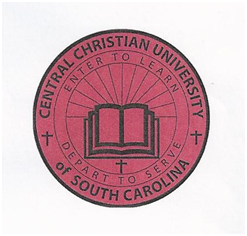 132 Monteith Street ~ Columbia, S.C. 29203     Phone: (803) 786-6594   Fax: (803) 497-3836Email: ccuofsc3@att.netWebsite: www.ccuofsc.org                                             Student Application                                                                         Personal Information:Name ___________________________________________     Date of Application: ______Address _____________ ________ City ________________ ST _____     Zip ______________(H) Phone (   ) _________ _   (Work) (     ) __________   (Cell) (     )  _____________________Email ___________________________________          SS #   _______-______-____________ Birth Date ___________________ Place of Birth ____________________ Sex _____________Marital Status: (  ) Single (  ) Married (  ) Divorced (  ) WidowedCentral Christian University Programs: (Choose only ONE program)                                          ____ Certificate        _____ DiplomaAssociates: ___Associate of Christian Ministry    	Bachelors: ___Bachelor of Biblical Studies                   ___Associate of Biblical Studies                         	     ___Bachelor of Pastoral Ministry                   ___Associate of Pastoral Ministry                       	     ___Bachelor of Christian Ministry                                                                                                	     ___Bachelor of Christian CounselingReligious Background (this section MUST be completed to determine your evaluation)Church Affiliation ____________________________________ Years in Attendance _______________Position Held _____________________________ Pastor’s Name        ____________________________Previous Church Affiliation _____________________________ Years in Attendance _______________Position Held ____________________________ Pastor’s Name   _______________________________Date you accepted Christ ___________ Date you accepted your call to ministry ____________________Give a brief description of your calling and purpose __________________________________________(Attach addition sheets if necessary)**How did you hear about CCU of SC? ____________________________________________________**Do you know of three persons in the Ministry of Christ who may be interested in attending CCU of SC? _________________________  _____________________ _________________________________**A non-refundable fee of $75.00 is required for processing this application. *** The “Application Fee” is waivered if registration is completed prior to class beginning.                                                                                                                                     Revised 09/ 2022                                                                                                                                            (Revised 04/2022)Appendix ACOURSE ______________________   TERM__________ DATE___________ONLINE FINAL EXAM PROCEDURE AND DETAILS Students should strive to be on time and write legibly so his/her answers can be read.             No mechanical pencil. Please use large dark print or black ink when possible.Students have only ninety (90) minutes for the exam, no extension will be granted; but, they will be allotted 30 minutes to submit their response in the “final exam” slot in drobox. If the students have a class immediately after this test, they should strive to complete their test at least ten (10) minutes earlier.Absolutely no programs listed will be accepted: zip files and Heic program. Students may use jpeg, or pdf files. It is important that students follow this rule, or they will receive a zero for the test... If all fails, use the teacher’s email address.   Do not send duplicate copies because he / she will not have time to print them.All test responses must be written on the exam test paper provided. No scratch sheet or work on notebook paper will be graded.You may NOT USE any electronic devices including wristwatches with internet or cell phone during testing.  Keep web cameras on during testing.If the instructor asks a student to resubmit his/her test because of problems with paperwork, respond immediately.Bring all materials you need to the exam session; students may not leave the room during testing. Absolutely no chatting while testing.If students have a medical emergency on the day of the exam, they must have documents to verify this concern from an authorized medical facility._______________________________________________________________________Name (Title, First, Last)Home AddressEmail AddressDr. James AndrewsChairman of the Board108 Chimmeyridge DriveColumbia, SC 29223jtdrews@aol.comNamePosition TitleChief Executive OfficerDr. Charles E. GrahamFounder and PresidentExecutive SecretaryMrs. Thelma W. WheelerExecutive Secretary/ RegistrarAccreditation LiaisonDr. Mary O. StoverVice President/Academic DeanChief Academic OfficerDr. Mary O. StoverVice President/Academic DeanChief Student Dev. OfficerDr. Daryl HayesDirector of Student AffairsDevelopment DirectorDr. Mary O. StoverDirector of Alumni AffairsChief Financial OfficerMr. Rufus StoverComptrollerDirector of Spiritual LifeDr. Charles E. GrahamFounder and PresidentLibrary DirectorDr. Carol L. Bowers  Director of Library and ResourcesRegistrarMrs. Thelma WheelerRegistrarDirectorDr. Calvin SmithDirector of Physical PlantAdvisorDr. Shirley BrownStudent AdvisorGrading Point SystemGrading Point SystemGrading Point SystemASuperior4 grade pointsBGood3 grade pointsCAverage2 grade pointsDPoor1 grade pointsFFailure0 grade pointsGrading Scale SystemGrading Scale SystemGrading Scale SystemA+    4.0A    3.93.7B+    3.3                   B    3.0                   2.7C+    2.3C    2.01.7D+    1.5D   1.3D-   1.0F       .00 Grade Point System0 Grade Point System0 Grade Point System0 Grade Point SystemP      Passing                                                XFDropped with penaltyIIncompleteWI     Withdrawal Incomplete        VAuditWPWithdrawal PassingXDropped *WFWithdrawal Failing                         Available Programs by Degree Level and Credit Hours                         Available Programs by Degree Level and Credit Hours                         Available Programs by Degree Level and Credit HoursDegree Program of StudyCreditsCertification Christian Counseling                                                                                                    30  HoursCertificate Christian Ministry   33  HoursCertificate Biblical Studies30  HoursDiplomaBiblical Studies (Evangelism)36  HoursDiplomaChristian Ministry                                      36 HoursDiplomaPastoral Ministry                                              45  HoursAssociateBiblical Studies63  HoursAssociatePastoral Ministry                                            63  HoursAssociateChristian Counseling                                 63 HoursBachelor Biblical Studies120 HoursBachelor Pastoral Ministry                                              120 HoursBachelor Christian Counseling                                 120 HoursBachelor Specialization Biblical Studies, Pastoral Ministry, and Christian Counseling120 HoursBachelor of Biblical StudiesBI OT401- The Origin of the BibleBI NT402- Paul the ApostleBI NT403-1- The General Epistles IBI NT403-2- The General Epistles IIBI NT404- Sayings of Jesus The ChristBI NT405- Titles and Symbols of ChristBI OT406- Treasures of DavidBI OT407- ProverbsBI OT408- The Ten CommandmentsRS 409- HermeneuticsBI OT410- The Life of JosephBachelor of Pastoral MinistryBM 401- Effective Trends for the ChurchBM 402- Dynamics of CommunicationsBM 403- The Praying ChurchBM 404- Preaching SkillsBM 405- Team Ministry BM 406 - The Empowered LeaderBM 407- Church GrowthBM 408- The Effective ChurchBM 409- Strategies for SuccessTH 301-1 Great Doctrines I TH 301-2 Great Doctrines II                     Bachelor of Christian Counseling (Pastoral Counseling/NCCA)    PSY 100- Christian Psychology: Created in God’s ImagePSY 101- Basic Christian Counseling                  PSY 102-1-  Creation Therapy I                  PSY 102-2-  Creation Therapy II   PSY 103- Testing/ Measurements                                    PSY 105- Christian Psychology and Counseling  PSY 106- Mastering Pastoral Counseling       PSY 107- Temperament Case Studies        PSY 108- Counseling the Co-Dependency PSY 133- Counseling Supervision   PSY 138- 10 APS Reports PSY 300- Advances Courses PSY 403-  Sex Therapy BI OT103- The PentateuchBI OT200- The Old Testament LiteratureBI NT305- The GospelsBI NT308- Acts- II Corinthians    PositionDescriptionDesired OutcomesFile ClerkOrganize materials according to a filing system and file the materials in the proper place.Gain experience in creating and implementing filing systems appropriate to meet the need.ReceptionistAnswer the phone for an office, receive guests, take messages, and direct visitors to offices according to protocols.Raise awareness of working with people and making good first impressions in person or on the phone.Library AssistantAssist library personnel with processing of books and serving the library patrons.Increase familiarity with libraries and basic library usage.Data EntryEnter data into a database or key in a document into a word processor.Gain an understanding of a system and how it is used to carry out functions in an organization.Copy ServicesPerform basic copy services for an organization, including photocopying, binding, hole punching, stapling.Gain experience with a copy machine and related functions in preparation for working at any office.Office AssistantCarry out the project assignments of office personnel appropriate to skill levels.Take directions, organize self, and accomplish assigned tasks.Chapel AssistantProvide support to the person in charge of Chapel, completing project assignments as requested.Take directions, organize self and others to accomplish assigned tasks related to worship.Worship Team MemberSing, play an instrument, or operate sound and lighting for the chapel services of the College or worship services of a church.Practice a musical instrument in the service of God.Faculty Research AssistantDedicate two hours a week to assist a professor in an area of your degree program in research related to the professor’s teaching.Study practices as well as increased exposure to fields of study.Pastor Research AssistantDedicate two hours a week to assist a pastor in the development of Bible lessons or sermons.Study practices as well as increased exposure to teaching and preaching.Food ServiceServe food to persons who request it in an organizational setting.Raise the sensitivity of the needs of others and how a person may provide service to meet those needs.  The person will also learn ways to provide service in a healthy way.Bible TeacherTeach a Bible school class of the age of your choosing.Increase teaching skills, increase knowledge of Bible.Youth WorkerWork with young people in a church or para-church setting.Increase pastoral counseling skills and increase compassion for youth and their journey to adulthood.VisitationVisit persons in a nursing home or rehabilitation center who need friends and concern from others.  Raise the awareness of persons who are lonely and in need of encouragement from others.Student NameStudent NameTermTermTermLocationLocation1The student was on time for appointmentsThe student was on time for appointments1233452The student completed tasks in a timely fashionThe student completed tasks in a timely fashion3The student’s work was quality in natureThe student’s work was quality in nature4The student operated with integrity during the assignmentThe student operated with integrity during the assignment5The student exemplified a spirit of servanthoodThe student exemplified a spirit of servanthoodChoose the degree plan you are interested in:                                                                                                            Credit Hours          Catalog Pages_____ Certificate of Biblical Studies                                                 30 credit hours       pages 21-22                                                       _____ Certificate of Ministry                                                            33 credit hours       pages 19 -20                                                        _____ Certification of Christian Counseling (NCCA Phase I)         30 credit hours       pages 44-45_____ Diploma of Biblical Studies                                                   33 credit hours      pages 23-34  _____ Diploma of Biblical Studies (Emphasis of Evangelism)       36 credit hours      pages 24-25_____ Diploma in Christian Ministry                                               36 credit hours       pages 28-29                                   _____ Diploma of Pastoral Ministry                                                45 credit hours       pages 26-28 _____ Associate of Pastoral Ministry                                              63 credit hours       pages 30-31 _____Associate of Biblical Studies                                                 63 credit hours       pages 31-32                                   _____ Associate of Christian Counseling (NCCA Phase II)           63 credit hours       pages 45-46_____ Bachelor of Biblical Studies                                                 120 credit hours     pages 33-35_____ Bachelor of Christian Counseling (NCCA Phase III)          120 credit hours     pages 47-48_____ Bachelor in Pastoral Ministry                                               120 credit hours     pages 45-47                                             _____Bachelor of Specialization                                                    120 credit hours     pages 36-37                   (Biblical Studies, Pastoral Ministry, and Christian Counseling)